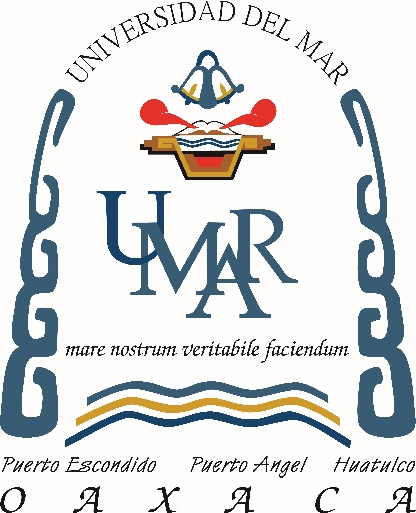 UNIVERSIDAD DEL MARVICE-RECTORÍA DE ADMINISTRACIÓNDEPARTAMENTO DE RECURSOS MATERIALES BASES DE LICITACIÓNCONTENIDODATOS GENERALES DE LA LICITACIÓN Número de identificación y carácter de la Licitación. Origen de los recursos y partida presupuestal. Medios a utilizar para recibir Proposiciones. Idioma.Moneda.Costo de las Bases. OBJETO Y ALCANCE DE LA LICITACIÓN.Información, descripción de la Contratación. Tipo de abastecimiento. Verificación de cumplimiento.Plazo, lugar y condiciones de entrega. Condiciones de precio y forma de pago. Garantías del Contrato. Penas convencionales. Modelo de Contrato. Cancelación de la Licitación. FORMA Y TÉRMINOS QUE REGIRÁN EL PROCEDIMIENTO DE LA LICITACIÓNFecha, hora y lugar de los eventos de la Licitación. Junta de Aclaraciones.Recepción de muestras físicas ofertadas.Recepción y Apertura de Propuestas Técnicas y Económicas. Requisitos legales, administrativos, técnicos y económicos que deberán cumplir los Licitantes en sus proposiciones.Propuesta Técnica.Propuesta Económica.Análisis de las Proposiciones y emisión de dictamen. Emisión y Notificación del fallo. Formalización del Contrato. CRITERIOS ESPECÍFICOS DE EVALUACIÓN DE PROPOSICIONES Y ADJUDICACIÓN DE LA CONTRATACIÓN. Evaluación de las Proposiciones. Causas de desechamiento de las Proposiciones. Causas de la Licitación desierta. Criterios de adjudicación de la Contratación. SANCIONES.INCONFORMIDAD. APARTADOS.Apartado A. Especificaciones técnicas. Apartado B. Formato de carta de interés en participar en la Licitación.Apartado C. Formato de solicitud de aclaración de dudas. Apartado D. Formato de carta poder. Apartado E. Formato de acreditación de personalidad. Apartado F. Formato de carta de manifiestos bajo protesta de decir verdad. Apartado G. Formato de carta de integridad. Apartado H. Formato de carta de aceptación de visita domiciliaria al Licitante. Apartado I. Formato de Propuesta Técnica.Apartado J. Formato de Propuesta Económica.Apartado K. Modelo de Contrato.Apartado L. Instructivo de rotulado de los sobres.Apartado M. Planos de diseño y características de las partidas 29 a 39GLOSARIO DE TÉRMINOSPara efecto de la convocatoria y de las presentes bases se entenderá por: DATOS GENERALES DE LA LICITACIÓNLa Universidad del Mar, por conducto de la Vice-Rectoría de Administración, a través del Departamento de Recursos Materiales, realizará la presente Licitación en cumplimiento de los artículos 134 de la Constitución Política de los Estados Unidos Mexicanos; 137 de la Constitución Política del Estado Libre y Soberano de Oaxaca; 1, 32 fracción II y último párrafo, 34 y 44 de la Ley de Adquisiciones, Enajenaciones, Arrendamientos, Prestación de Servicios y Administración de bienes muebles e Inmuebles del Estado de Oaxaca, 27 segundo párrafo y 32 de su Reglamento, por lo cual, CONVOCA a participar en el presente procedimiento licitatorio bajo la modalidad de Licitación Pública Nacional , la cual se desarrollará conforme a las siguientes Bases. Podrán participar en la presente Licitación, las personas físicas o morales con domicilio fiscal en el territorio nacional, que estén al corriente de sus obligaciones fiscales y que su objeto social, actividades comerciales o profesionales estén relacionadas con las adquisiciones, arrendamientos y/o servicios objeto del procedimiento de contratación en la convocatoria y las presentes Bases. Ninguna de las condiciones contenidas en las presentes Bases podrán ser negociadas, por tal motivo, los Licitantes al presentar formalmente a la Convocante sus proposiciones, aceptan sin reserva todos y cada uno de los términos y condiciones previstos en las presentes Bases y sus Apartados. Lo establecido en las presentes Bases están fundadas en la Ley y Reglamento, por lo que todo aquello no previsto, lo resolverá la Convocante con apego a dichos ordenamientos.  Número de identificación y carácter de la Licitación. El número asignado a esta Licitación es LPN-UMAR-DRM-02/2022, la cual es de carácter Estatal, en términos de los artículos 28 fracción VI, 32 fracción II de la Ley y 98 del Decreto de Presupuesto de Egresos. Origen de los recursos y partida presupuestal. Los recursos que se aplicarán provienen del RAMO 33 dentro del “FAM EDUCATIVA SUPERIOR CAPITAL, FAM IES CAPITAL 2022”, de acuerdo al oficio de autorización de recursos No. SF/SPIP/DPIP/FAM-IES/0529/2022 de fecha 06 de junio de 2022, suscrito por el Lic. Rubén Adrián Noriega Cornejo, Subsecretario de Planeación e Inversión Pública, de la Secretaría de Finanzas del Gobierno del Estado de Oaxaca, en la partida 675- EQUIPAMIENTO DE OTRAS CONSTRUCCIONES DE INGENIERÍA CIVIL U OBRA PESADAMedios a utilizar para recibir Proposiciones. La Licitación será de manera presencial, en la cual los participantes podrán presentar proposiciones por escrito, conforme a los términos del artículo 35 de la Ley. Idioma.Las proposiciones deberán presentarse en idioma español, precisando que la documentación que el Licitante desee presentar referente a la Propuesta Técnica, tales como folletos, catálogos, fotografías, instructivos, manuales de uso o similares, que vengan en otro idioma diferente al español, serán acompañados de una traducción simple, de conformidad con el artículo 28 fracción I inciso e) del Reglamento. Moneda.Los Licitantes deberán presentar sus propuestas económicas en la moneda de curso legal en pesos mexicanos. Costo de las Bases. Las presentes Bases no tendrán costo, por lo que para participar en este procedimiento de Licitación no es necesario cubrir derecho alguno.OBJETO Y ALCANCE DE LA LICITACIÓN.El objeto de la Contratación es: ADQUISICIÓN DE EQUIPO Y MOBILIARIO PARA AULAS Y LABORATORIOS DE LA UNIVERSIDAD DEL MAR.El alcance o beneficiarios de la Contratación es: Alumnos y personal académico de la Universidad del Mar. Información, descripción de la Contratación. Las especificaciones técnicas se encuentran en forma detallada en los Apartados A y M, de las Bases. Tipo de abastecimiento. La adjudicación se realizará de la siguiente manera: Es decir, las partidas se adjudicarán a los Licitantes y el lote al licitante, que ofrezcan las mejores condiciones para la institución, conforme a las especificaciones respectivas a los Apartados A y M, de las Bases. Verificación de cumplimiento.La Convocante y el Área Técnica, se reservan en cualquier momento el derecho de: Verificar la capacidad y experiencia de los Licitantes, así como la autenticidad de la documentación presentada y veracidad de su contenido; Realizar visitas a las instalaciones de los Licitantes; y Definir el método que se utilizará para realizar las pruebas que permitan verificar el cumplimiento de las especificaciones de los bienes a adquirir o arrendar, o los servicios a contratar, debiendo realizarse en laboratorios debidamente certificados, cuyo costo de dichas pruebas será por cuenta de los Licitantes. Plazo, lugar y condiciones de entrega. El licitante ganador deberá entregar los bienes detallados anteriormente en el lugar establecido para ello, por lo que no se aceptará condición alguna por concepto de fletes, maniobras de carga o descarga, seguros u otros. Para la entrega de los bienes, el licitante ganador deberá notificar al responsable de validar el entregable con 48 horas de anticipación a la entrega, a través del correo electrónico compras@angel.umar.mx  y al teléfono (958) 58 4 30 57, extensión 121, quien será el encargado de la recepción respectiva; así como, expedir el comprobante de la entrega a satisfacción. Los bienes deberán entregarse debidamente empacados, con las envolturas originales del fabricante de tal forma que se preserven sus características originales durante las maniobras de carga, flete, descarga y que durante el almacenaje los resguarden del polvo y la humedad, sin merma de su vida útil y sin perjuicio alguno para la Universidad de la Universidad del Mar.Condiciones de precio y forma de pago. El precio será fijo e incondicional a partir de la fecha de la presentación de la Propuesta Económica y durante la vigencia del Contrato.El pago se realizará en una sola exhibición dentro de los 30 días hábiles posteriores a la recepción de los entregables a entera satisfacción de la Contratante, de conformidad con el numeral 2.4 de las presentes Bases, previa presentación y validación del Comprobante Fiscal Digital por Internet (CFDI) correspondiente, debidamente requisitado, el cual se efectuará a través de transferencia bancaria. El Licitante podrá solicitar el otorgamiento de anticipo de hasta el 50% del monto total del Contrato, previa presentación de la garantía correspondiente, así como la presentación y validación del Comprobante Fiscal Digital por Internet (CFDI), debidamente requisitado. El monto restante se pagará de forma proporcional, amortizando dicho anticipo, una vez recibidos los entregables a entera satisfacción de la Contratante. El trámite de pago se realizará a través del área administrativa correspondiente de la Contratante. Garantías del Contrato. En términos de lo estipulado en los artículos 56 de la Ley y 53 de su Reglamento, el Proveedor Adjudicado que celebre el Contrato con la Solicitante deberá presentar las siguientes garantías: Garantía de Cumplimiento: El Proveedor deberá garantizar todas y cada una de las obligaciones a su cargo derivadas del Contrato, equivalente al 10% (diez por ciento) del monto total adjudicado, considerando el Impuesto al Valor Agregado (I.V.A.); y Garantía de Anticipo: En caso de que el Licitante solicite un anticipo de hasta del 50% del monto total adjudicado, deberá garantizar el monto total del anticipo, es decir el equivalente al 100% (cien por ciento) del monto total del anticipo, considerando el Impuesto al Valor Agregado (I.V.A.), previa a la entrega del anticipo. Las garantías deberán presentarse mediante póliza de fianza, cheque certificado o billete de depósito, y expedirse a favor de la Secretaría de Finanzas del Gobierno del Estado. Dichas garantías deberán presentarse a más tardar dentro de los diez días naturales siguientes a la firma del Contrato, mediante un escrito firmado por el Proveedor dirigido a la Contratante, cumpliendo lo establecido en el artículo 126 del Reglamento del Presupuesto. En caso de que el Proveedor presente póliza de fianza, deberá incluir dentro de su texto la siguiente leyenda: “La fianza continuará vigente en el caso de que se otorgue prórroga o espera al deudor, para el cumplimiento de las obligaciones que se afianzan, aun cuando hayan sido solicitadas y autorizadas extemporáneamente o inclusive cuando la prórroga o espera sea otorgada unilateralmente por la dependencia o entidad, y se haya comunicado al proveedor, por lo que la afianzadora manifiesta su consentimiento de acuerdo a la Ley que las rige”, e incluir la condición: “para cancelar esta fianza será requisito previo e indispensable la autorización expresa de la Secretaría de Finanzas del Poder Ejecutivo del Estado, a solicitud de la Dependencia o Entidad Contratante”. La falta de presentación de garantías será causa de rescisión del Contrato, de conformidad con lo establecido en el artículo 126 del Reglamento del Presupuesto. Penas convencionales. Con fundamento en el artículo 59 de la Ley, las penas convencionales a cargo del Proveedor, por atraso en el cumplimiento de las fechas pactadas de entrega o de la prestación del servicio, serán determinadas en función de los bienes, arrendamientos o servicios no entregados o prestados oportunamente. Dicha penalización será del cinco al millar del monto contratado, por cada día natural de demora a partir del día siguiente de la fecha pactada para la entrega, hasta el monto de la Garantía de Cumplimiento del Contrato, en caso de excederlo, se iniciará el procedimiento de rescisión administrativa previsto en la Ley y Reglamento. Los pagos que deriven del Contrato quedarán condicionados proporcionalmente, al pago que el Proveedor deberá efectuar por concepto de penas convencionales por atraso, en el entendido de que en el supuesto de que sea rescindido el Contrato, no procederá el cobro de dichas penas ni la contabilización de las mismas al hacer efectiva la Garantía de Cumplimiento. Modelo de Contrato. El modelo de Contrato al que se sujetará el Licitante Adjudicado será el contenido en el Apartado K, el cual previo a su firma deberá ser requisitado por la Contratante con la información legal y fiscal de las partes, integrando los anexos correspondientes, observando lo dispuesto en el Capítulo VIII de la Ley y Capítulo IX del Reglamento. El Apartado K, no se deberá anexar a la Propuesta Técnica. Cancelación de la Licitación.Se podrá cancelar la presente Licitación, partidas o conceptos incluidos en éstas, cuando: Se presente caso fortuito o fuerza mayor; o Cuando existan circunstancias justificadas, que modifiquen o extingan la necesidad objeto de la Licitación, o que de continuarse con el procedimiento licitatorio, se ocasionaría algún daño o perjuicio a la Dependencia o Entidad solicitante. FORMA Y TÉRMINOS QUE REGIRÁN EL PROCEDIMIENTO DE LA LICITACIÓNLos proveedores participantes que se presenten a la Junta de Aclaraciones y en la Recepción y Apertura de Ofertas Técnicas y Económicas, registrarán su asistencia y firma correspondiente. La persona que asista a cualquiera de los actos de la presente Licitación en representación de un proveedor, deberá presentar carta poder simple (Apartado D) que lo acredite para participar en dichos eventos, así como su identificación personal oficial vigente con fotografía (credencial de elector o pasaporte), además de registrar su asistencia en los mismos, anexando copia simple del instrumento notarial mediante el cual la persona que otorga el poder simple acredita que cuenta con las facultades. En caso de que el asistente sea el representante legal de la persona moral deberá presentar copia simple del instrumento notarial que lo avale, en caso de ser persona física bastará con su identificación oficial vigente. La falta de la presentación de la carta poder o de la identificación de la persona que concurra con el único propósito de entregar el “Formato de carta de interés en participar en la Licitación ” (Apartado B) , el “Escrito de solicitud de aclaración de dudas” (Apartado C) o los sobres de las propuestas, no será motivo para negarle el acceso a dichos actos; sin embargo, sólo podrá participar durante el desarrollo de los mismos con el carácter de oyente y deberá abstenerse de intervenir en cualquier forma durante el desahogo de los eventos.Fecha, hora y lugar de los eventos de la Licitación. La celebración de los distintos actos del procedimiento licitatorio, se realizarán conforme a lo siguiente: Los actos de Junta de Aclaraciones y Recepción y Apertura de Propuestas Técnica y Económicas y Notificación del fallo del presente procedimiento se llevarán a cabo en la Sala de seminarios de la Universidad del Mar sita en: Ciudad Universitaria S/N, Puerto Ángel, Col. El Faro, San Pedro Pochutla, Oaxaca, C.P. 70902.De resultar necesario, la Convocante podrá diferir las fechas o plazos previstos para las etapas establecidas en las fracciones II, III, IV y V del artículo 34 de la Ley, debiendo notificar un aviso con los cambios a través del portal de la Universidad del Mar, de conformidad con el artículo 41 del Reglamento.Junta de Aclaraciones.Las solicitudes de aclaración (Apartado C) deberán presentarse por escrito en hoja membretada y en dispositivo electrónico formato .DOC de lunes a viernes, en un horario de 09:00 a 14:00 horas y de 17:00 a 20:00 hrs, a más tardar veinticuatro horas antes de la fecha y hora establecida para llevarse a cabo la Junta de Aclaraciones, debiendo presentar los siguientes documentos: Original de la carta de interés en participar en la Licitación (Apartado B); y Persona moral: Copia simple del poder notarial y de la identificación oficial vigente con fotografía (credencial para votar o pasaporte) del representante o apoderado legal que suscriba las preguntas, debiendo señalar con precisión (con marcatexto, nota adherible, o similar) el texto o párrafo del instrumento legal que les otorguen las facultades correspondientes. Persona física: Copia simple de la identificación oficial vigente con fotografía (credencial para votar o pasaporte), que suscriba la solicitud. Deberán presentarlas en el Departamento de Recursos Materiales de la Universidad del Mar, sita en el domicilio de la Convocante, asimismo podrán ser enviadas a los correos electrónicos compras@angel.umar.mx y gerarls@hotmail.com, lo que permitirá que éste acto se efectúe con la agilidad necesaria. Las dudas o aclaraciones deberán plantearse de forma respetuosa y realizarse de manera precisa, concisa y estar directamente vinculadas con los puntos contenidos en la presentes Bases, indicando el numeral o punto específico con el cual se relacionan. No serán consideradas las aclaraciones solicitadas por los proveedores participantes que sean recibidas fuera del plazo o que no cumplan con los requisitos establecidos, por lo que serán desechadas por la Convocante.Dicho acto será presidido por la Convocante o el servidor público que ésta designe, quien será asistido por el Área Técnica, en el cual se dará lectura a las aclaraciones solicitadas y a las repuestas emitidas por la Convocante, el área requirente o técnica, con el propósito de resolver en forma clara y precisa las dudas y planteamientos de los participantes en relación con los aspectos contenidos en las presentes Bases. En caso de que los proveedores solicitantes no asistan a la Junta de Aclaraciones, deberán presentar la carta de interés en participar en la Licitación (Apartado B) en el sobre que corresponda a su propuesta técnica, de lo contrario, no se admitirá su participación. Las presentes Bases podrán ser modificadas por la Convocante en virtud de las preguntas y respuestas que se formulen por los proveedores participantes, por adiciones o precisiones que el Área Técnica o Convocante realice a las mismas, las cuales quedarán asentadas en el acta que se levante con motivo de la Junta de Aclaraciones, la cual formará parte integrante de las Bases. Dichas modificaciones deberán ser consideradas por los Licitantes para la elaboración de sus Proposiciones y no deberán limitar la participación de Proveedores. La Convocante publicará el contenido del acta referida en el portal de la Universidad: http://www.umar.mx/licitaciones_invitaciones.htmlRecepción de muestras físicas ofertadas.No se requiere la presentación de muestras físicas. Recepción y Apertura de Propuestas Técnicas y Económicas. El acto de Recepción y Apertura de Propuestas Técnicas y Económicas será presidido por el servidor público designado por la Convocante, quien será asistido por el Área Técnica. Previo al acto de recepción y apertura de proposiciones, 15 (quince) minutos antes, la Convocante podrá efectuar el registro de participantes, asentando como mínimo: nombre del Proveedor, cargo o función, Registro Federal de Contribuyentes y firma. El registro anterior es de carácter obligatorio, sin embargo, lo anterior en ningún caso implicará impedir el acceso a personas que no participen como Licitantes, debiendo efectuar su registro en la lista que se tendrá para tal efecto.Los Licitantes presentarán sus proposiciones en dos sobres cerrados y sellados que contendrán por separado, la propuesta técnica y la propuesta económica, respectivamente. La apertura de las proposiciones se realizará conforme a lo que continuación se indica: En la fecha, hora y lugar señalados, los Licitantes serán nombrados en el orden en el que se registraron, los cuales procederán a la entrega de sus propuestas técnicas y económicas a la Convocante, sin que les sea permitido integrar documento alguno, modificar o retirar sus proposiciones una vez presentadas. No se recibirá propuesta alguna de los Licitantes que hayan llegado después de la hora y fecha programada. En caso de que algún proveedor se presente con posterioridad al inicio del acto, sólo podrá participar con el carácter de oyente y deberá abstenerse de intervenir en cualquier forma durante el desahogo del evento; Una vez recibidas las proposiciones en sobre cerrado, se procederá a su apertura, haciéndose constar en voz alta la verificación cuantitativa de la documentación presentada, sin que ello implique la evaluación de su contenido, por lo que, en el caso de que algún Licitante omita la presentación de algún documento o faltare algún requisito, no serán desechadas en ese momento, haciéndose constar el documento faltante o el requisito no presentado; De las propuestas económicas presentadas, el servidor público que presida el acto dará lectura al importe total de cada propuesta;De entre los Licitantes que hayan asistido, estos elegirán a uno, para que en forma conjunta con los servidores públicos presentes en el acto, rubriquen todas y cada una de las hojas que conforman las propuestas técnicas y económicas presentadas (Apartado I y Apartado J); Se levantará un acta que servirá de constancia de la celebración del acto de Presentación y Apertura de Proposiciones, así mismo se hará constar el importe de cada una de las propuestas económicas. Dicha acta será firmada por los servidores públicos y Licitantes presentes, los cuales deberán de abstenerse de realizar anotaciones a la misma; y La Convocante publicará el contenido del acta referida en el portal: http://www.umar.mx/licitaciones_invitaciones.htmlRequisitos legales, administrativos, técnicos y económicos que deberán cumplir los Licitantes en sus proposiciones.Los Licitantes sólo podrán presentar una proposición en el procedimiento de licitación, de conformidad a lo estipulado en la fracción III, inciso e), del artículo 28 del Reglamento. Los documentos que integran las proposiciones deberán ser dirigidos a la Convocante y presentados en hoja membretada impresos con tinta indeleble, debiendo contener como mínimo: nombre, Registro Federal de Contribuyentes, domicilio, teléfono y correo electrónico del Licitante, número y objeto de la Licitación, sello del Licitante y firmas autógrafas del representante legal. Los Licitantes presentarán sus propuestas en dos sobres cerrados y sellados que contendrán, por separado, la propuesta técnica y la propuesta económica, estando debidamente identificado con los siguientes datos: “SOBRE UNO.- PROPUESTA TÉCNICA” o “SOBRE DOS.- PROPUESTA ECONÓMICA” (según corresponda), número de la Licitación, objeto de la Licitación, nombre del Licitante y en su caso el nombre del Representante Legal. Independientemente de la entrega física de los documentos más adelante enumerados, los Licitantes deberán presentar el contenido de cada sobre de manera digitalizada en formato PDF en un dispositivo electrónico USB, adicionalmente la oferta técnica (Apartado I) y económica (Apartado J) en formato .DOC. Cada dispositivo en su sobre respectivo. Ejemplo: Conforme a los requisitos señalados en el numeral 3.5.1 Propuesta Técnica de las presentes Bases. 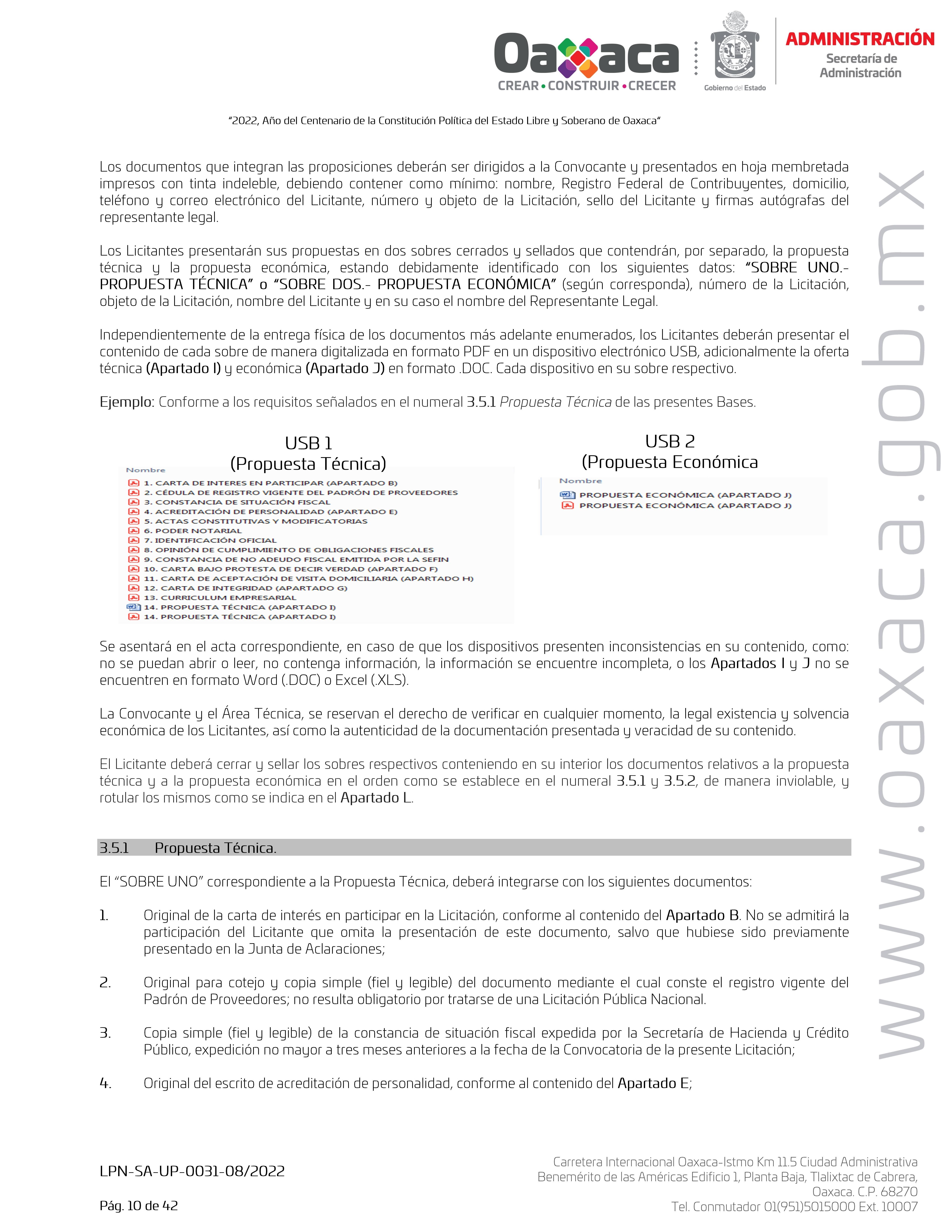 Se asentará en el acta correspondiente, en el caso de que los dispositivos presenten inconsistencias en su contenido, como: no se puedan abrir o leer, no contenga información, la información se encuentre incompleta, o los apartados I y J no se encuentren en formato Word (.DOC) o Excel (.XLS)La Convocante y el Área técnica, se reservan el derecho de verificar en cualquier momento, la legal existencia y solvencia económica de los Licitantes, así como la autenticidad de la documentación presentada y veracidad de su contenido.El Licitante deberá cerrar y sellar los sobres respectivos conteniendo en su interior los documentos relativos a la propuesta técnica y a la propuesta económica en el orden como se establece en el numeral 3.5.1y 3.5.2, de manera inviolable y rotular los mismos como se indica en el Apartado L.Propuesta Técnica.El “SOBRE UNO” correspondiente a la Propuesta Técnica, deberá integrarse con los siguientes documentos:Original de la carta de interés en participar en la Licitación, conforme al contenido del Apartado B. No se permitirá la participación del Licitante que omita la presentación de este documento, salvo que hubiese sido previamente presentado en la Junta de Aclaraciones.Original para cotejo y copia simple (fiel y legible) del documento mediante el cual conste el registro vigente del Padrón de Proveedores; no resulta obligatorio por tratarse de una Licitación Pública Nacional.Copia simple (fiel y legilble) de la constancia de situación fiscal expedida por la Secretaría de Hacienda y Crédito Público, expedición no mayor a tres meses anteriores a la fecha de la Convocatoria de la presente Licitación;Original del escrito de acreditación de personalidad, conforme al contenido del Apartado E;Original o copia certificada para cotejo y copia simple (fiel y legible) del acta constitutiva, sus reformas o modificaciones, así como de sus respectivas boletas de inscripción ante el Instituto de la Función Registral del Estado de Oaxaca o el Registro Público de la Propiedad y/o de Comercio respectivo.Para el caso que dentro de los documentos antes señalados se encuentre la designación del representante legal con facultades suficientes para comprometerse por sí o por su representada para suscribir la propuesta correspondiente, únicamente deberá presentar un escrito en formato libre, en el que se señala la parte del instrumento legal donde se ubica, debiendo anexar original o copia certificada para cotejo y copia fiel y legible de la identificación oficial vigente con fotografía del representante legal (para este supuesto deberá omitir el requisito número 6)Original o copia certificada para cotejo y copia simple (fiel y legible) del poder notarial, y en su caso la boleta de inscripción ante el Instituto de la Función Registral del Estado de Oaxaca o el Registro Público del Comercio respectivo (formato: Poder por personal Moral o representación), y de la identificación oficial vigente con fotografía (credencial para votar o pasaporte) de la persona física o en su caso del represente legal de la persona moral, con facultades suficientes para comprometerse por sí o por su representada para suscribir la propuesta correspondiente; Original para cotejo y copia simple (fiel y legible) del pasaporte o credencial para votar con fotografía y formatos fiscales efectuados por su alta en la SHCP, cambio de domicilio, apertura de sucursales, aumento, disminución o cambio de actividad económica que le permita participar en este concurso o documento que lo acredite (en caso de que el Licitante sea persona física); Original de la opinión de cumplimiento de obligaciones fiscales en sentido positivo emitido por el Servicio de Administración Tributaria, de conformidad con lo establecido en el artículo 32-D del Código Fiscal de la Federación, no mayor a 30 días naturales a la fecha de apertura de propuestas técnicas y económicas; Original de la constancia de no adeudo fiscal emitida por la Secretaría de Finanzas del Poder Ejecutivo del Estado, a través del Sistema de Ingresos del Estado de Oaxaca (SIOX); en caso de no contar con operaciones u obligaciones fiscales en el Estado, deberá presentar una carta bajo protesta de decir verdad, en el que manifieste que su representada se encuentra en este supuesto.Original de la carta de manifiestos bajo protesta de decir verdad, conforme al contenido del Apartado F ;Original de la carta de integridad, conforme al contenido del Apartado G ; Original de la carta de aceptación de visita domiciliaria al Licitante, conforme al contenido del Apartado H ; Original de curriculum empresarial del Licitante, en formato libre.Para las partidas: 29, 30, 31, 32, 33, 34, 35, 36, 37, 38 y 39 se requiere que acredite experiencia mínima de un año en instalaciones de mobiliario sobre medida.Original de carta bajo protesta de decir verdad en hoja membretada del licitante, firmada por el representante legal o persona facultada para ello, mediante la cual manifieste con toda claridad que, los bienes ofertados cuentan con la garantía requerida en el Apartado A de las presentes bases y que dicha garantía se contará a partir de la entrega de los bienes a entera satisfacción de la Universidad. Para las partidas: 1, 2, 3, 4, 5, 6, 7, 8, 9, 10, 11, 12, 13, 14, 15, 16, 17, 18, 19, 20, 21, 22, 23, 24, 25, 26, 27, 28, 40, 41 y 42, el licitante deberá presentar catálogos, manuales o folletos en original o copia legible, firmados y sellados por el representante legal; mismos que deberán señalar marca y modelo en los bienes de las partidas que aplique, descripción técnica y de calidad de los mismos, identificando la partida que corresponda y la cual deberá coincidir con la descripción del bien ofertado. Podrán presentarse en el idioma del país de origen de los bienes, acompañados de una traducción simple al español. Para las partidas: 29, 30, 31, 32, 33, 34, 35, 36, 37, 38 y 39, se requiere que el licitante presente, un plano o dibujo con el diseño y las medidas requeridas en el Apartado M de las presentes bases, firmado y sellado por el representante legal.En las partidas que corresponda, el licitante deberá acreditar la certificación y cumplimiento de normas.Original de la Propuesta Técnica, conforme al Apartado I, conteniendo la descripción de los bienes, arrendamientos o servicios ofertados con todas y cada una de sus especificaciones técnicas, mencionando con precisión las condiciones ofertadas y teniendo en consideración las establecidas en el contenido de las Bases, el Apartado A, el numeral 2.4 Plazo, lugar y condiciones de entrega, el numeral 2.6 Garantías del Contrato y numerando cada una de las páginas que la conformen (ejemplo: 1/n, 2/n... N/n). Los Licitantes podrán exhibir junto con sus propuestas, los documentos o medios magnéticos que estimen necesarios para cumplir con el procedimiento. Propuesta Económica.El “SOBRE DOS” correspondiente a la Propuesta Económica, deberá integrarse con lo siguiente: Original de la Propuesta Económica, conforme al Apartado J , conteniendo lo siguiente: el número de partida o lote, descripción del bien, arrendamiento o servicio ofertado, unidad de medida, cantidad propuesta, precio unitario con dos decimales, subtotal, desglosando impuestos, descuento en caso de existir y el importe total, señalando con precisión las condiciones ofertadas y teniendo en consideración las establecidas en el contenido de las Bases, el numeral 1.5 Moneda y el numeral 2.5 Condiciones de precio y forma de pago. En caso de que aplique el otorgamiento de anticipo, deberá solicitarlo, señalando el porcentaje y su forma de amortización. Se deberá proteger con cinta adhesiva la información relativa al subtotal, impuestos, descuento en caso de existir, y el total, numerando cada una de las páginas que la conformen (ejemplo: 1/n, 2/n,... N/n). Análisis de las Proposiciones y emisión de dictamen. La Convocante entregará las proposiciones al Área Técnica, para efectuar el análisis y evaluación técnica-económica, el cual fundamentará y motivará su dictamen tomando en cuenta los criterios y verificando el cumplimiento de los requisitos establecidos en las Bases, comparando las diferentes condiciones ofrecidas por los Licitantes.De conformidad con el artículo 40 de la Ley, las condiciones que tengan como propósito facilitar la presentación de las proposiciones y agilizar la conducción de los actos de la licitación, así como cualquier otro requisito cuyo incumplimiento, por sí mismo, o deficiencia en su contenido no afecte la solvencia de las proposiciones, no será motivo para desechar sus propuestas. Una vez recibido el Dictamen Técnico-Económico, la contratante, deberá revisar el mismo y emitir el dictamen de resultados. La Convocante se reserva el derecho de verificar o corroborar el contenido en sus proposiciones por el medio que estime conveniente, además de estar en posibilidad de realizar una visita domiciliaria a las instalaciones de los Licitantes. Emisión y Notificación del fallo. El Comité dictaminará y emitirá el fallo correspondiente, considerando el dictamen de resultados. La Convocante dará a conocer al Licitante ganador mediante la publicación de la Notificación del fallo de la Licitación en el portal de la convocante: http://www.umar.mx/licitaciones_invitaciones.html, de conformidad con lo establecido en las Bases. El fallo de la Licitación será vinculante para el Licitante ganador y, en su caso, la adjudicación se materializará por la Contratante mediante la suscripción del Contrato, de acuerdo con lo establecido en el artículo 44 de la Ley. Formalización del Contrato. Se formalizará el Contrato, conforme al Apartado K , en el domicilio de la Contratante, el cual deberá ser firmado en primer término por el Licitante Adjudicado, posteriormente por el Titular de la Contratante, el Área Técnica y los demás servidores públicos que intervengan. La fecha para la suscripción y formalización del Contrato no podrá exceder del plazo máximo establecido en el artículo 52 de Ley y 51 último párrafo del Reglamento. Para tales efectos, el Licitante Adjudicado o su representante legal deberán presentar, la siguiente documentación:Original para cotejo y copia simple (fiel y legible) del pasaporte o credencial para votar con fotografía; Original en hoja membretada del escrito emitido por el Proveedor en el que solicite que los pagos correspondientes por la contratación se realicen a la cuenta bancaria indicada con los datos específicos de la misma y correo electrónico del Proveedor;Copia simple de la carátula del contrato de apertura de la cuenta bancaria;En el caso de persona moral: Copia simple del acta constitutiva; yCopia simple del poder notarial del representante legal.Si el Licitante Adjudicado no llegare a firmar el Contrato por causas imputables a él mismo, se dará aviso a la Contraloría, para que resuelva lo procedente en los términos establecidos en la Ley. Si el Licitante Adjudicado no firmara el Contrato por causas imputables a él mismo o se hubiere rescindido el Contrato respectivo por causas imputables al Proveedor que hubiere resultado ganador en la Licitación, se podrá adjudicar el Contrato al Licitante que haya presentado la siguiente proposición solvente más baja, siempre que la diferencia en precio con respecto a la propuesta que inicialmente hubiere resultado ganadora no sea superior al diez por ciento (10%), mediante otro procedimiento de contratación, de conformidad con lo establecido en el Artículo 46 Fracción VI de la Ley y Artículo 45 Fracción VI del Reglamento.CRITERIOS ESPECÍFICOS DE EVALUACIÓN DE PROPOSICIONES Y ADJUDICACIÓN DE LA CONTRATACIÓN. Evaluación de las Proposiciones. El criterio específico que se utilizará para la evaluación de propuestas será Binario. Para efectos de la evaluación de Proposiciones, el Área Técnica la realizará conforme a lo siguiente: Se verificará que incluya la documentación e información solicitada, que cumpla con los requisitos legales, administrativos y técnicos requeridos en las presentes Bases y que lo ofertado cumpla con las especificaciones técnicas solicitadas, de conformidad con las Bases, y lo que resulte en el acta de la Junta de Aclaraciones, elaborando una tabla comparativa en el que especificará si el Licitante “CUMPLE” o “NO CUMPLE”; Se analizarán los precios ofertados por los Licitantes, su aceptabilidad y sus condiciones, verificando las operaciones aritméticas, conforme a los datos contenidos en las propuestas económicas presentadas, elaborando una tabla que permita comparar cada uno de los precios recibidos. En caso de que existan errores de cálculo o aritméticos, prevalecerá el precio unitario propuesto, y se considerarán los importes correctos que resulten en los subtotales, el cálculo del impuesto correspondiente y el total;Si derivado de la evaluación técnica y económica se obtuviera un empate, se determinará a los Licitantes ganadores por insaculación o por partes iguales, sólo respecto a las partidas en igualdad de condiciones, si en las presentes Bases se hubiese establecido el abastecimiento simultáneo. Dicho acto de insaculación será realizado por el servidor público designado por la Convocante, lo anterior, conforme a lo establecido en el artículo 40 del Reglamento; Se emitirá el Dictamen Técnico-Económico, comparando entre sí, en forma equivalente, todas las condiciones ofrecidas explícitamente por los Licitantes, considerando la evaluación técnica y económica realizada, de acuerdo a los incisos 1 y 2 anteriores; y Se entregará Dictamen Técnico-Económico por parte del Área Técnica a la Convocante. Causas de desechamiento de las Proposiciones. Se desecharán las proposiciones de los Licitantes que incurran en uno o varios de los siguientes supuestos: Cuando el Licitante se encuentre en alguno de los supuestos previstos por los artículos 17 y 86 de la Ley, en cualquier etapa del procedimiento de contratación; Cuando el Licitante se encuentre en alguno de los supuestos previstos por el artículo 101 del Reglamento de la Ley Estatal de Presupuesto y Responsabilidad Hacendaria; Cuando el Licitante se encuentre como definitivo o presunto en el listado publicado por el Servicio de Administración Tributaria, por ubicarse en los supuestos previstos por el primer y segundo párrafos del artículo 69-B del Código Fiscal de la Federación; Cuando incurra en cualquier violación a las disposiciones de la Ley o a cualquier otro ordenamiento legal en la materia, que afecte directamente el presente procedimiento; Cuando se compruebe que los Licitantes han acordado entre sí, situaciones que resulten contraproducentes a los intereses del Estado, como el elevar los precios de los bienes, arrendamientos y/o servicios, objeto de la presente Licitación, o cualquier otro acuerdo que tenga como fin obtener una ventaja sobre los demás Licitantes;Cuando los Licitantes de un mismo bien, arrendamiento o servicio pertenezcan a un mismo grupo empresarial, lo cual se acreditará cuando uno o más accionistas formen parte de dos o más Licitantes; Cuando se omita la presentación de alguno de los documentos solicitados en los numerales 3.5.1 y 3.5.2 de las Bases;Cuando las proposiciones no se puedan evaluar por falta de documentación o información mínima necesaria para tal fin;Cuando se omita la firma autógrafa del propietario, apoderado o representante legal del Licitante en los documentos solicitados o que la misma no sea realizada por dicha persona;Cuando el Licitante no se ajuste a cualquiera de los términos y las condiciones establecidas en las Bases; Cuando cualquiera de los documentos o información presentada no sea legible; Cuando el Licitante presente más de una proposición para la misma partida o lote; Cuando se oferten bienes, arrendamientos o servicios en cantidades menores a las requeridas; Cuando la validez de la proposición sea por un periodo menor al solicitado en las Bases; Cuando no cumplan con las características y especificaciones o alguno de los requisitos establecidos en las Bases o los que se deriven de la Junta de Aclaraciones, cuyo incumplimiento por sí mismo, o deficiencia en su contenido afecte la solvencia de las proposiciones; Cuando presenten documentos con tachaduras, enmendaduras y/o alteraciones en el contenido de los mismos, así como proposiciones manuscritas a lápiz; Cuando la documentación o información presentada y/o declarada se verifique que es falsa, incompleta o se detecten irregularidades que desvirtúen el contenido de la misma; Cuando no exista congruencia entre la propuesta técnica y la propuesta económica; Cuando el precio ofertado no sea aceptable; Cuando el precio ofertado sea precio aceptable, sin embargo, rebase el presupuesto asignado y no se cuente con cobertura presupuestal;Cuando se omitan los precios unitarios en las propuestas económicas;Cuando el Licitante, su representante legal o sus empleados se opongan a la realización o desarrollo de una visita domiciliaria de verificación; o Cuando el Licitante no pueda encontrarse en el domicilio señalado de sus instalaciones o se desconozca su paradero.Causas de la Licitación desierta. La Convocante procederá a declarar desierta la Licitación cuando: Ninguna persona presente propuesta; Ninguna de las proposiciones presentadas evaluadas cumplan con los requisitos de la Convocatoria y las Bases; y Cuando las ofertas económicas rebasen el presupuesto asignado y no se cuente con cobertura presupuestal. Criterios de adjudicación de la Contratación. El fallo de la Licitación será vinculante para el Licitante ganador y, en su caso, la adjudicación se materializará por la Contratante mediante la suscripción y formalización del Contrato, de acuerdo con lo establecido en el artículo 44 de la Ley. El criterio de adjudicación será de conformidad con el tipo de abastecimiento establecido en el numeral 2.2 de las presentes Bases, cuya proposición cumpla con los requisitos solicitados y ofrezca las mejores condiciones para el Estado, cuya oferta resulte solvente en virtud de que cumple, conforme a los criterios de evaluación establecidos, con los requisitos legales, administrativos, técnicos y económicos de las Bases; considerando el Dictamen Técnico-Económico, Dictamen de Resultados y la dictaminación y emisión del fallo por parte del Comité.SANCIONES.Los Licitantes en todo momento deberán asumir la responsabilidad total para el caso en que al entregar los bienes que correspondan a la Universidad del Mar, infrinja patentes, marcas o vulnere registros o derechos de autor, de acuerdo con lo establecido en la Ley Federal del Derecho de Autor y de la Ley de la Propiedad Industrial, liberando a la Universidad del Mar de cualquier responsabilidad.Los Licitantes que infrinjan las disposiciones de la Ley y Reglamento, serán sancionados por la Contraloría en términos del Título Quinto de la Ley, y en su caso, podrán ser inhabilitados temporalmente para participar en procedimientos o celebrar contratos regulados por la misma, cuando se ubiquen en alguno de los supuestos del artículo 86 de la Ley. INCONFORMIDAD. El trámite, procedimiento y resolución de las inconformidades, se regirá por lo dispuesto en el Capítulo I de las Inconformidades del Título Sexto de la Solución de las Controversias de la Ley.Los Licitantes podrán inconformarse por escrito ante la Contraloría por los actos que contravengan las disposiciones contenidas en la Ley, dentro de los cinco días hábiles siguientes a aquél en que éste ocurra o se notifique al inconforme de la realización del mismo. Las oficinas que ocupa la Contraloría se ubican en el edificio 2, planta baja, de la Ciudad Administrativa, “Benemérito de las Américas”, kilómetro 11.5 de la carretera Oaxaca-Istmo, Tlalixtac de Cabrera, Oaxaca. Transcurrido el plazo establecido en el segundo párrafo del presente numeral, precluye para los interesados el derecho a inconformarse. PUERTO ÁNGEL, SAN PEDRO POCHUTLA, OAXACA, A 20 DE OCTUBRE DE 2022.LCE. JOSÉ LUIS RAMOS ESPINOZAVICE-RECTOR DE ADMINISTRACIÓN Y PRESIDENTEDEL COMITÉ DE ADQUISICIONES, ARRENDAMIENTOS Y SERVICIOS DE LA UNIVERSIDAD DEL MARRUBRICA.APARTADOS. Apartado A. Especificaciones técnicas.Descripción técnica de los bienes a adquirirPara los bienes descritos anteriormente, se requiere Garantía mínima de un año, contados a partir de la entrega e instalación, en su caso, de los bienes.  Para los bienes descritos en el lote 1, partidas 29 a 39, además del suministro se requiere que, el proveedor que resulte adjudicado realice la instalación con el personal, equipo, material, herramientas e insumos adecuados, para el correcto funcionamiento de los bienes. Los trabajos de instalación deben llevarse a cabo de la siguiente manera:Partidas de la 29 a la 34: Laboratorio de Microbiología, Laboratorio de Análisis de Calidad de Agua, Laboratorio de Fisiología, ubicados en: Ciudad Universitaria, SN, Colonia el Faro, Puerto Ángel, San Pedro Pochutla, Oaxaca, C.P. 70902.Partidas de la 35 a la 39: Laboratorio de Posgrado, Laboratorio de Mezclas de la Clínica Robotizada, ubicados en: Ciudad Universitaria Puerto Escondido, San Pedro Mixtepec, Juquila, Oaxaca, C.P. 71980.El proveedor deberá indicar en su propuesta la marca de los bienes ofertados y que deberá cotizar precios unitarios, desglosando subtotal, IVA y total. La vigencia de la contratación será de 60 días naturales, contados a partir de la firma del contrato. Apartado B.(En papel membretado del Proveedor)Licitación Pública NacionalNo. LPN-UMAR-DRM-02/2022Adquisición de equipo y mobiliario para aulas y laboratorios de la Universidad del MarFormato de carta de interés en participar en la Licitación.Puerto Ángel, Oaxaca, (Fecha de presentación).L.C.E. José Luis Ramos EspinozaVice-Rector de Administración de laUniversidad del MarPresenteEl suscrito representante legal del Proveedor denominado ( Nombre o Denominación / Razón Social), manifiesto mi interés en participar en Licitación Pública Nacional No LPN-UMAR-DRM-02/2022, relativa a la Adquisición de equipo y mobiliario para aulas y laboratorios de la Universidad del Mar, aceptando los términos y condiciones establecidas en las Bases de este concurso, y en consecuencia, presentar mi propuesta técnica y económica, sujetándome estrictamente a lo establecido en la Ley de Adquisiciones, Enajenaciones, Arrendamiento, Prestación de Servicios y Administración de Bienes Muebles e Inmuebles del Estado de Oaxaca, su Reglamento y demás normatividad aplicable. Para lo cual, bajo protesta de decir verdad, proporciono la siguiente información: Datos Generales del interesado: Tratándose de Personas Físicas: Nombre: Registro Federal de Contribuyentes: Descripción del giro del contribuyente: Domicilio: (Calle, número, colonia, municipio, código postal y estado).Teléfonos:Correo electrónico: Así como, en su caso, los de su apoderado o representante legal. Tratándose de Personas Morales: Denominación social / Razón social: Registro Federal de Contribuyentes: Domicilio: (Calle, número, colonia, municipio, código postal y estado). Teléfonos:Correo electrónico: Descripción del objeto social: Constitutiva: (No. de escritura pública, fecha, nombre y número de notario público). Nombre de su representante legal: Poder del representante legal: (No. de escritura pública, fecha, nombre y número de notario público)Respetuosamente(Nombre, firma del Licitante o representante legal y sello)Apartado C. (En papel membretado del Proveedor)Licitación Pública NacionalNo. LPN-UMAR-DRM-02/2022Adquisición de equipo y mobiliario para aulas y laboratorios de la Universidad del MarFormato de solicitud de aclaración de dudas.Puerto Ángel, Oaxaca, (Fecha de presentación, 24 horas antes de la celebración de la Junta de Aclaraciones).L.C.E. José Luis Ramos EspinozaVice-Rector de Administración de laUniversidad del MarPresenteEl suscrito representante legal del Proveedor denominado (Nombre o Denominación / Razón Social ), con domicilio en (Calle, número, colonia, código postal, ciudad, municipio y estado), y con número telefónico (Número con 10 dìgitos), me permito solicitar la aclaración sobre aspectos contenidos en las Bases de Licitación Pública Nacional No LPN-UMAR-DRM-02/2022, relativa a la Adquisición de equipo y mobiliario para aulas y laboratorios de la Universidad del Mar: Pregunta 1. - ______________________. Pregunta 2. - ______________________. Respetuosamente(Nombre, firma del Licitante o representante legal y sello)Apartado D.(En papel membretado del Proveedor)Licitación Pública NacionalNo. LPN-UMAR-DRM-02/2022Adquisición de equipo y mobiliario para aulas y laboratorios de la Universidad del MarFormato de carta poder.Puerto Ángel, Oaxaca, ((Fecha de la Recepción y Apertura Técnica y Económica).L.C.E. José Luis Ramos EspinozaVice-Rector de Administración de laUniversidad del MarPresente(Nombre de quien otorga el poder ), bajo protesta de decir verdad, en mi carácter de representante legal del Proveedor denominado (Nombre o Denominación / Razón Social ), según consta en el instrumento público número________ de fecha __________________ pasado ante la fe del notario público número _______ de la ciudad de __________________, que se encuentra registrado bajo el número ______________ del Registro Público de Comercio de ______________________ , por este conducto otorgo a ( Nombre de quien recibe el poder ) poder amplio, cumplido y bastante para que a nombre de mi representada, se encargue de entregar y recibir documentación, comparecer e intervenir en los eventos de Junta de Aclaraciones, Presentación y Apertura de Propuestas Técnicas y Económicas, y cualquier otro relacionado al procedimiento licitatorio, así como recibir y oír notificaciones con relación a la Licitación Pública Nacional No LPN-UMAR-DRM-02/2022, relativa a la Adquisición de equipo y mobiliario para aulas y laboratorios de la Universidad del Mar. Apartado E.(En papel membretado del Proveedor)Licitación Pública NacionalNo. LPN-UMAR-DRM-02/2022Adquisición de equipo y mobiliario para aulas y laboratorios de la Universidad del MarFormato de acreditación de personalidad.Puerto Ángel, Oaxaca, ((Fecha de la Recepción y Apertura Técnica y Económica).L.C.E. José Luis Ramos EspinozaVice-Rector de Administración de laUniversidad del MarPresenteEl suscrito representante legal del Proveedor denominado (Nombre o Denominación / Razón Social), en relación a Licitación Pública Nacional No LPN-UMAR-DRM-02/2022, relativa a la Adquisición de equipo y mobiliario para aulas y laboratorios de la Universidad del Mar, manifiesto bajo protesta de decir verdad, que cuento con facultades suficientes y bastantes para suscribir las proposiciones en el presente procedimiento, en virtud que a la fecha no me han sido revocadas, y que los datos aquí asentados son ciertos, los cuales son los siguientes: Datos del LicitantePersona MoralDatos del Apoderado o representante legal:Relación de Socios o accionistas. Personas Físicas. Protesto lo necesario(Nombre, firma del Licitante o representante legal y sello)Apartado F.(En papel membretado del Proveedor)Licitación Pública NacionalNo. LPN-UMAR-DRM-02/2022Adquisición de equipo y mobiliario para aulas y laboratorios de la Universidad del MarFormato de carta de manifiestos bajo protesta de decir verdad.Puerto Ángel, Oaxaca, (Fecha de la Recepción y Apertura Técnica y Económica).L.C.E. José Luis Ramos EspinozaVice-Rector de Administración de laUniversidad del MarPresenteEl suscrito representante legal del Proveedor denominado (Nombre o Denominación / Razón Social), en relación a la Licitación Pública Nacional No LPN-UMAR-DRM-02/2022, relativa a la Adquisición de equipo y mobiliario para aulas y laboratorios de la Universidad del Mar, manifiesto bajo protesta de decir verdad, que mi representada: Está conforme y acepta todos los términos y condiciones del presente procedimiento de contratación, los cuales se encuentran establecidos en la convocatoria, las Bases y el acta de la junta de aclaraciones; Conoce y acepta sujetarse al contenido de la Ley de Adquisiciones, Enajenaciones, Arrendamientos, Prestación de Servicios y Administración de Bienes Muebles e Inmuebles del Estado de Oaxaca, de su Reglamento y demás normatividad aplicable; No se encuentra en alguno de los supuestos establecidos por los artículos 17 y 86 de Ley de Adquisiciones, Enajenaciones, Arrendamientos, Prestación de Servicios y Administración de Bienes Muebles e Inmuebles del Estado de Oaxaca; No se encuentra en alguno de los supuestos previstos por el artículo 101 del Reglamento de la Ley Estatal de Presupuesto y Responsabilidad Hacendaria; Se encuentra actualmente al corriente en el cumplimiento de sus obligaciones fiscales, como lo establecen los artículos 76 fracciones V, VII y 150 de la Ley de Impuesto sobre la Renta, 1º y 2º fracción I del Código Fiscal de la Federación, 43 del Código Fiscal para el Estado de Oaxaca, 32-D del Código Fiscal de la Federación y demás ordenamientos competentes;No se encuentra en alguno de los supuestos previstos por el primer y segundo párrafos del artículo 69-B del Código Fiscal de la Federación; En el caso de resultar adjudicada, por ningún motivo cederá los derechos y obligaciones que deriven del contrato correspondiente, de forma parcial o total a favor de terceras personas (físicas o morales); yProtesto lo necesario(Nombre, firma del Licitante o representante legal y sello)Apartado G.(En papel membretado del Proveedor)Licitación Pública NacionalNo. LPN-UMAR-DRM-02/2022Adquisición de equipo y mobiliario para aulas y laboratorios de la Universidad del MarFormato de carta de integridad.Puerto Ángel, Oaxaca, (Fecha de la Recepción y Apertura Técnica y Económica).L.C.E. José Luis Ramos EspinozaVice-Rector de Administración de laUniversidad del MarPresenteEl suscrito representante legal del Proveedor denominado ( Nombre o Denominación / Razón Social), en relación a la Licitación Pública Nacional No LPN-UMAR-DRM-02/2022, relativa a la Adquisición de equipo y mobiliario para aulas y laboratorios de la Universidad del Mar, manifiesto bajo protesta de decir verdad, que mi representada, por sí misma o a través de interpósita persona, se abstendrán de adoptar conductas para que los servidores públicos de la Convocante o de la Dependencia o Entidad solicitante, induzcan o alteren las evaluaciones de las propuestas técnicas y económicas, el resultado del procedimiento u otros aspectos que otorgue condiciones ventajosas con relación a los demás Licitantes. Protesto lo necesario(Nombre, firma del Licitante o representante legal y sello)Apartado H.(En papel membretado del Proveedor)Licitación Pública NacionalNo. LPN-UMAR-DRM-02/2022Adquisición de equipo y mobiliario para aulas y laboratorios de la Universidad del MarFormato de carta de aceptación de visita domiciliaria al Licitante.Puerto Ángel, Oaxaca, (Fecha de la Recepción y Apertura Técnica y Económica).L.C.E. José Luis Ramos EspinozaVice-Rector de Administración de laUniversidad del MarPresenteEl suscrito representante legal del Proveedor denominado ( Nombre o Denominación / Razón Social), en relación a la Licitación Pública Nacional No LPN-UMAR-DRM-02/2022, relativa a la Adquisición de equipo y mobiliario para aulas y laboratorios de la Universidad del Mar, manifiesto bajo protesta de decir verdad, que mi representada tiene conocimiento de lo previsto en el artículo 28 fracción II inciso d) del Reglamento de la Ley de Adquisiciones, Enajenaciones, Arrendamientos Prestación de Servicios y Administración de Bienes Muebles e Inmuebles del Estado de Oaxaca, en relación con los numerales 2.3 y 3.6 último párrafo de las Bases, en este sentido, se otorga el consentimiento de mi representada para que la Convocante lleve a cabo una visita al domicilio de sus instalaciones, y se compromete a brindar las facilidades necesarias para el desahogo de la misma. Protesto lo necesario(Nombre, firma del Licitante o representante legal y sello)Apartado I.(En papel membretado del Proveedor)Licitación Pública NacionalNo. LPN-UMAR-DRM-02/2022Adquisición de equipo y mobiliario para aulas y laboratorios de la Universidad del MarFormato de Propuesta Técnica.Puerto Ángel, Oaxaca, (La fecha de la recepción y apertura técnica y económica).L.C.E. José Luis Ramos EspinozaVice-Rector de Administración de laUniversidad del MarPresenteEl suscrito representante legal del Proveedor denominado (Nombre o Denominación / Razón Social), en relación a la Licitación Pública Nacional No LPN-UMAR-DRM-02/2022, relativa a la Adquisición de equipo y mobiliario para aulas y laboratorios de la Universidad del Mar, siguiente propuesta técnica: presento laNota: El Licitante deberá presentar su oferta técnica considerando lo establecido en el requisito 23 del numeral 3.5.1 de las presentes Bases, numerando cada una de las páginas que la conformen (ejemplo: 1/n, 2/n…... N/n ).Protesto lo necesario(Nombre, firma del Licitante o representante legal y sello)Apartado J.(En papel membretado del Proveedor)Licitación Pública NacionalNo. LPN-UMAR-DRM-02/2022Adquisición de equipo y mobiliario para aulas y laboratorios de la Universidad del MarFormato de Propuesta Económica.Puerto Ángel, Oaxaca, (Fecha de la Recepción y Apertura Técnica y Económica).L.C.E. José Luis Ramos EspinozaVice-Rector de Administración de laUniversidad del MarPresenteEl suscrito representante legal del Proveedor denominado (Nombre o Denominación / Razón Social), en relación a la Licitación Pública Nacional No LPN-UMAR-DRM-02/2022, relativa a la Adquisición de equipo y mobiliario para aulas y laboratorios de la Universidad del Mar, presento la siguiente propuesta económica:Nota: El Licitante deberá presentar su oferta económica considerando lo establecido en el numeral 3.5.2 de las presentes Bases, numerando cada una de las páginas que la conformen (ejemplo: 1/n, 2/n…... N/n).*** (Cubrir con cinta adhesiva transparente el precio total en número y letra) ******* (En caso de existir un descuento voluntario, así tendrá que especificarse y el precio total deberá incluirlo) ****Protesto lo necesario(Nombre, firma del Licitante o representante legal y sello)Apartado K.(En papel membretado del Proveedor)Licitación Pública NacionalNo. LPN-UMAR-DRM-02/2022Adquisición de equipo y mobiliario para aulas y laboratorios de la Universidad del MarModelo de Contrato.CONTRATO DE ADQUISICIONES NÚMERO ____________________ /2022, QUE CELEBRAN POR UNA PARTE LA UNIVERSIDAD DEL MAR, REPRESENTADO EN ESTE ACTO POR EL C. L.C.E JOSÉ LUIS RAMOS ESPINOZA, VICE-RECTOR DE ADMINISTRACIÓN Y REPRESENTANTE LEGAL, A QUIÉN EN LO SUCESIVO SE LE DENOMINARÁ LA “UMAR” Y POR LA OTRA PARTE EL PROVEEDOR (NOMBRE / DENOMINACIÓN SOCIAL / RAZÓN SOCIAL), REPRESENTADO EN ESTE ACTO POR SU APODERADO LEGAL EL CIUDADANO (NOMBRE), A QUIÉN EN LO SUCESIVO SE LE DENOMINARÁ EL “PROVEEDOR”, Y CUANDO SE REFIERA A AMBAS SE DENOMINARÁN LAS “PARTES”, AL TENOR DE LAS SIGUIENTES DECLARACIONES Y CLÁUSULAS: D E C L A R A C I O N E SI. La “UMAR” declara que: I.1. Que es un Organismo público descentralizado de carácter estatal, con personalidad jurídica y patrimonio propio, creado por el decreto número cuatro del poder ejecutivo del gobierno del estado de Oaxaca, según publicación en el periódico oficial, de fecha 05 de septiembre de 1992, que tiene como fines la docencia, la investigación y la difusión de la cultura; I.2. Que la personalidad y representación del L.C.E. José Luis Ramos Espinoza, Vice-Rector de Administración y Representante Legal de la “UMAR”, se encuentra acreditada mediante nombramiento de fecha 08 de mayo de 2007 suscrito y firmado por el titular de esta entidad paraestatal y además se contempla en la fracción II, del artículo 6° de su Decreto de creación, encontrándose inmersa la facultad de celebrar el presente contrato, atento a lo dispuesto por el artículo 15 del mismo ordenamiento y que para tal efecto acredita su personalidad con el instrumento notarial número 32938, volumen 435, del veintidós de mayo del año dos mil siete, pasado ante la fe del C. Lic. Othón Sibaja Martínez, notario público número 46 del estado de Oaxaca; I.3. Señala como su domicilio para los efectos legales, el ubicado en Ciudad Universitaria s/n, Colonia El faro, Puerto Ángel, San Pedro Pochutla, Oaxaca, C.P. 70902; I.4. cuenta con el registro federal de contribuyentes (número): UMA920905440I.5. Que la adjudicación del presente contrato se realizó por Licitación Pública Nacional No. LPN-UMAR-DRM-02/2022, de fecha 20 de octubre de 2022 y se dio a conocer mediante acta de fallo de fecha 31 de octubre de 2022, de conformidad con el artículo 44 de la Ley de Adquisiciones, Enajenaciones, Arrendamientos, Prestación de servicios y Administración de bienes muebles e inmuebles del estado de Oaxaca); y I.6. Cuenta con la disponibilidad presupuestal en el marco de los recursos del Ramo 33 dentro del “FAM EDUCATIVA SUPERIOR CAPITAL, FAM IES CAPITAL 2022”, de acuerdo al Oficio de autorización de recursos no. SF/SPIP/DPIP/FAM-IES/0529/2022 de fecha 06 de junio de 2022, suscrito por el Lic. Rubén Adrián Noriega Cornejo, Subsecretario de Planeación e Inversión Pública, de la Secretaría de Finanzas del Gobierno del Estado de Oaxaca, en la partida 675- Equipamiento de otras construcciones de ingeniería civil u obra pesada, correspondiente al ejercicio fiscal 2022. por lo tanto, la ley de adquisiciones, enajenaciones, arrendamientos, prestación de servicios y administración de bienes muebles e inmuebles del estado de Oaxaca, será la normativa. II. El “PROVEEDOR” declara que: II.1. Es una sociedad (tipo de sociedad), constituida conforme a las leyes mexicanas, según se desprende de la escritura pública número ______, con fecha (día) de (mes) de (año), pasada ante la fe del licenciado (nombre y apellidos), Notario Público número _____ de (ciudad y entidad federativa), inscrito en el [Instituto de la Función Registral del Estado de Oaxaca / Registro Público de la Propiedad y de Comercio de (entidad federativa)], bajo el folio mercantil (número), de fecha (día) de (mes) de (año); [# En caso de haber alguna modificación al objeto social, incluir la información relativa a la escritura pública en la que conste;]II.2. Su objeto social es, entre otros, (descripción de sus actividades y giro requerido para la contratación), ello de acuerdo con lo señalado en su acta constitutiva, referido en la declaración II.1. del presente Contrato; II.3. El ciudadano (profesión, nombre y apellidos) acredita su personalidad como apoderado legal del “PROVEEDOR”, según se desprende de la escritura pública número ______, con fecha (día) de (mes) de (año), pasada ante la fe del licenciado (nombre y apellidos), Notario Público número _____ de (ciudad y entidad federativa), inscrito en el [Instituto de la Función Registral del Estado de Oaxaca / Registro Público de la Propiedad y de Comercio de (entidad federativa)], bajo el folio mercantil (número), de fecha (día) de (mes) de (año), manifestando bajo protesta de decir verdad que a la fecha de la suscripción del presente Contrato, dichas facultades no le han sido modificadas, revocadas o limitadas de forma alguna; II.4. Se apersona e identifica con (tipo de identificación oficial con fotografía vigente), expedida por (institución), con número ___________; II.5. Señala como su domicilio para los efectos legales y administrativos a que haya lugar, el ubicado en (calle, número, colonia, ciudad, municipio, entidad federativa y código postal); II.6. Cuenta con el Registro Federal de Contribuyentes (clave alfanumérica) y se encuentra al corriente de todas sus obligaciones fiscales; II.7. Cumple con todos los requerimientos legales necesarios para la celebración del presente Contrato y no se encuentra en alguno de los supuestos establecidos en los artículos 17 y 86 de la Ley de Adquisiciones, Enajenaciones, Arrendamientos, Prestación de Servicios y Administración de Bienes Muebles e Inmuebles del Estado de Oaxaca; y II.8. Dispone los elementos suficientes para obligarse en los términos y condiciones del presente Contrato y que para su cumplimiento cuenta con los recursos materiales, técnicos y humanos, así como la capacidad y experiencia necesarias para cumplir el objeto del presente instrumento. III. Las “PARTES” declaran que: III.1. Se reconocen mutua, plena y recíprocamente la personalidad y capacidad con la que se ostentan y que conocen el alcance y efectos jurídicos del presente instrumento, manifestando que no existe dolo, error, mala fe o la existencia de algún vicio el consentimiento. De conformidad con las declaraciones expuestas, las “PARTES” están de acuerdo en obligarse al tenor de las siguientes:C L Á U S U L A SPRIMERA. OBJETO DEL CONTRATO. Las “PARTES” convienen que el objeto del presente Contrato, es la adquisición de equipo y mobiliario para aulas y laboratorios de la Universidad del Mar.SEGUNDA. CARACTERÍSTICAS. El “PROVEEDOR” se obliga, de acuerdo a lo dispuesto en el presente Contrato, a proporcionar los bienes establecidos en la cláusula que antecede de conformidad con el contenido de los documentos convencionalmente “BASES DE LA LICITACIÓN PÚBLICA NACIONAL No. LPN-UMAR-DRM-02/2022, RELATIVA A LA ADQUISICIÓN DE EQUIPO Y MOBILIARIO PARA AULAS Y LABORATORIOS DE LA UNIVERSIDAD DEL MAR” y “PROPUESTA TÉCNICA Y ECONÓMICA DEL PROVEEDOR” , los cuales debidamente firmados por las “PARTES” se agregan al presente como ANEXO 1 y ANEXO 2, respectivamente, para formar parte integrante del presente Contrato.TERCERA. CONTRAPRESTACIÓN Y FORMA DE PAGO La “UMAR” se obliga a pagar al “PROVEEDOR” la cantidad total de $(Monto en número) ((Monto en letra /100 M.N.), incluyendo el 16% del Impuesto al Valor Agregado. En caso de que el “PROVEEDOR” entregue bienes, arrendamientos o realice servicios que excedan de la cantidad total, serán considerados como realizados por su cuenta y riesgo a favor de la “UMAR”. El precio será fijo e incondicional durante la vigencia del Contrato. [El pago se realizará / Los pagos se realizarán] en (número) exhibición(es) dentro de los (número) hábiles posteriores a la recepción de los entregables a entera satisfacción de la “UMAR”, previa presentación y validación del Comprobante Fiscal Digital por Internet (“CFDI”) correspondiente, debidamente requisitado. [No se otorgará anticipo alguno / El “PROVEEDOR” podrá solicitar el otorgamiento de anticipo de hasta el [XX]% del monto total del Contrato, previa presentación de la garantía correspondiente, así como la presentación y validación del “CFDI”, debidamente requisitado. El monto restante se pagará de forma proporcional, amortizando dicho anticipo, una vez recibidos los entregables a entera satisfacción de la “UMAR” ]. El trámite de pago se realizará a través del área usuaria o técnica de la “UMAR” en domicilio ubicado en (calle, número, colonia, ciudad, municipio, entidad federativa y código postal), en un horario de (hora) a (hora), de lunes a viernes. La Universidad del Mar será la responsable de efectuar el pago correspondiente, el cual se efectuará a través de transferencia bancaria. El “CFDI” respectivo deberá cumplir con todos los requisitos fiscales y contables exigidos por las leyes en la materia y contener los datos fiscales establecidos en las Declaraciones I.3. y I.4 del presente Contrato, a nombre de Universidad del Mar, “UMAR”. En caso de presentar errores o deficiencias, la “UMAR” no estará obligada a realizar el trámite de pago, por lo que dentro de los cinco días hábiles siguientes al de su recepción, le informará por escrito al “PROVEEDOR”, el cual deberá entregar el “CFDI” corregido para continuar con dicho trámite. Tratándose de pago en exceso que recibiera el “PROVEEDOR”, ésta deberá reintegrar la cantidad cobrada en exceso, dentro de los 15 días naturales siguientes a la solicitud por escrito del reintegro por parte de “UMAR”. Cumplido dicho plazo, el “PROVEEDOR” deberá pagar los intereses correspondientes del cinco al millar. Los cargos se calcularán sobre la cantidad pagada en exceso y se computarán por días naturales desde la fecha del pago y hasta la fecha en que se pongan efectivamente a disposición de la “UMAR”. Los impuestos y derechos que se causen con motivo del presente Contrato, serán pagados por el “PROVEEDOR”, la “UMAR” sólo cubrirá el Impuesto al Valor Agregado (I.V.A.), de acuerdo a lo establecido en las disposiciones fiscales respectivas. CUARTA. LUGAR, CONDICIONES Y PLAZO DE ENTREGA. De acuerdo a lo establecido en las Cláusulas Primera y Segunda del presente Contrato, el “PROVEEDOR” deberá entregar a “UMAR”, conforme a lo establecido en el numeral 2.4 del ANEXO 1 “BASES DE LA LICITACIÓN PÚBLICA NACIONAL No LPN-UMAR-DRM-02/2022, RELATIVA A LA ADQUISICIÓN DE EQUIPO Y MOBILIARIO PARA AULAS Y LABORATORIOS DE LA UNIVERSIDAD DEL MAR” y el Apartado I del ANEXO 2 “PROPUESTA TÉCNICA Y ECONÓMICA DEL PROVEEDOR”. QUINTA. SUPERVISIÓN Y ADMINISTRACIÓN DEL CONTRATO. Le corresponde supervisar, administrar, validar los entregables correspondientes y vigilar el debido y correcto cumplimiento del presente Contrato al Jefe del Departamento de Recursos Materiales de la “UMAR”. SEXTA. GARANTÍAS DEL CONTRATO. En términos de lo estipulado en los artículos 56 de la Ley de Adquisiciones, Enajenaciones, Arrendamientos, Prestación de Servicios y Administración de Bienes Muebles e Inmuebles del Estado de Oaxaca y 53 de su Reglamento, el “PROVEEDOR” se obliga a garantizar el fiel y oportuno cumplimiento de todas y cada una de las obligaciones a su cargo derivadas del presente Contrato, el cual deberá presentar a “UMAR” las siguientes garantías:Garantía de Cumplimiento: El “PROVEEDOR” deberá garantizar todas y cada una de las obligaciones a su cargo derivadas del Contrato y sus Anexos, equivalente al [# % (número por ciento)] del monto total adjudicado, considerando el Impuesto al Valor Agregado (I.V.A.); y Garantía de Anticipo: [[No aplica / En caso de que el “PROVEEDOR” solicite un anticipo [(hasta 50% del monto total adjudicado)], deberá garantizar el monto total del anticipo, es decir el equivalente al 100% (cien por ciento) del monto total del anticipo, considerando el Impuesto al Valor Agregado (I.V.A.), previa a la entrega del anticipo]]. Las garantías deberán presentarse mediante póliza de fianza, cheque certificado o billete de depósito, y expedirse a favor de la Secretaría de Finanzas del Gobierno del Estado. Dichas garantías deberán presentarse a más tardar dentro de los diez días naturales siguientes a la firma del Contrato, mediante un escrito firmado por el Proveedor dirigido a la Contratante, cumpliendo lo establecido en el artículo 126 del Reglamento del Presupuesto y conforme al numeral 2.6 del ANEXO 1 “BASES DE LA LICITACIÓN PÚBLICA NACIONAL No LPN-UMAR-DRM-02/2022, RELATIVA A LA ADQUISICIÓN DE EQUIPO Y MOBILIARIO PARA AULAS Y LABORATORIOS DE LA UNIVERSIDAD DEL MAR)” . SÉPTIMA. OBLIGACIONES DEL “PROVEEDOR”. El “PROVEEDOR” deberá dar estricto cumplimiento a todas y cada una de las obligaciones y responsabilidades a su cargo establecidas en el presente Contrato y sus Anexos, así como cumplir con todas disposiciones establecidas en las leyes, reglamentos, decretos o cualquier otro instrumento jurídico aplicable. Asimismo, el “PROVEEDOR” se obliga a responder por su cuenta y riesgo, los defectos y vicios ocultos, la responsabilidad objetiva, así como los daños y perjuicios que por cualquier motivo se llegue a causar a la “UMAR” o a terceros, en cuyo caso se harán efectivas las garantías que correspondan de acuerdo a lo establecido en este instrumento. El “PROVEEDOR” se obliga a contar con los recursos humanos y materiales que se requieren para el debido cumplimiento del presente Contrato. De igual manera, el “PROVEEDOR” será el único responsable de la calidad, almacenaje, uso, manejo y de cualquier otra maniobra, que con sus equipos e insumos en general, requiera hacer durante para el cumplimiento del presente instrumento, sin tener derecho por ello, a remuneración adicional alguna. El “PROVEEDOR” deberá contar con las autorizaciones o permisos necesarios para la ejecución del objeto del presente Contrato, conforme a las disposiciones legales vigentes y aplicables. En caso de cambio de domicilio del establecido en la Declaración II.5 del presente instrumento, el “PROVEEDOR” deberá informarlo por escrito a la “UMAR”, dentro de los 3 (tres) días hábiles siguientes a su acontecimiento. En caso que el “PROVEEDOR” infrinja las disposiciones de la Ley de Adquisiciones, Enajenaciones, Arrendamientos, Prestación de Servicios y Administración de Bienes Muebles e Inmuebles del Estado de Oaxaca, será sancionado por la Secretaría de la Contraloría y Transparencia Gubernamental, de conformidad con lo establecido en el “Título Quinto de las Infracciones y Sanciones, Capítulo Único” de la citada Ley. OCTAVA. OBLIGACIONES DE LA “UMAR”. La “UMAR” se obliga con el “PROVEEDOR” a otorgarle todas las facilidades necesarias para el cumplimiento del presente Contrato. NOVENA. VIGENCIA. La vigencia del presente Contrato será (conforme al numeral 3 del Apartado A de las Bases) y hasta que se extingan en su totalidad los derechos y obligaciones de las “PARTES”. DÉCIMA. PENAS CONVENCIONALES. Con fundamento en el artículo 59 de la Ley de Adquisiciones, Enajenaciones, Arrendamientos, Prestación de Servicios y Administración de Bienes Muebles e Inmuebles del Estado de Oaxaca, las penas convencionales a cargo del “PROVEEDOR”, por atraso en el cumplimiento de las fechas pactadas de entrega o de la prestación del servicio, serán determinadas en función de los bienes, arrendamientos o servicios no entregados o prestados oportunamente. Dicha penalización será del [cinco] al millar del monto contratado, por cada día natural de demora a partir del día siguiente de la fecha pactada para la entrega, hasta el monto de la Garantía de Cumplimiento del Contrato, en caso de excederlo, se iniciará el procedimiento de rescisión administrativa previsto en la Ley de Adquisiciones, Enajenaciones, Arrendamientos, Prestación de Servicios y Administración de Bienes Muebles e Inmuebles del Estado de Oaxaca y su Reglamento. Los pagos que deriven del presente instrumento quedarán condicionados proporcionalmente, al pago que el “PROVEEDOR” deberá efectuar por concepto de penas convencionales por atraso, en el entendido de que en el supuesto de que sea rescindido el Contrato, no procederá el cobro de dichas penas ni la contabilización de las mismas al hacer efectiva la Garantía de Cumplimiento. DÉCIMA PRIMERA. RESPONSABILIDAD LABORAL. El “PROVEEDOR” se obliga a desempeñar y a ejecutar las actividades necesarias para el cumplimiento del presente Contrato, con personal propio, certificado, altamente calificado y capacitado, así como utilizar el equipo y herramientas propias. Por lo anterior, las “PARTES” no tienen nexo laboral alguno con los empleados y/o trabajadores de la otra, ni están facultadas para dirigir las labores de los mismos, por lo que en este acto se liberan recíprocamente de toda responsabilidad relativa a cualquier accidente o enfermedad que su propio personal pudiera sufrir o contraer durante el desarrollo de sus labores o como consecuencia de ellas. Las “PARTES” reconocen y aceptan que las únicas relaciones jurídicas existentes entre ellas, son las derivadas del presente Contrato, razón por la cual éstas serán las únicas responsables del personal bajo su inmediata dirección y dependencia, así como del pago a los mismos, de salarios ordinarios y extraordinarios, vacaciones, aguinaldos, despidos, primas, así como de cualquier obligación derivada de la Ley Federal del Trabajo en vigor, IMSS e INFONAVIT, por lo que, las “PARTES” se obligan a sacar en paz y a salvo a la otra de cualquier acción legal que se pudiera derivar de los conceptos anteriores en relación con el presente instrumento. En virtud de lo anterior, cualquier responsabilidad que resulte de la aplicación de la Ley Federal del Trabajo, Ley del Seguro Social, Ley del Instituto del Fondo Nacional de la Vivienda para los Trabajadores y/o cualquier otra aplicable, derivada del cumplimiento del presente instrumento y del ejercicio que en sus legítimos derechos tengan los trabajadores y/o empleados del “PROVEEDOR”, será asumida directamente por éste. En caso de que las autoridades competentes resolvieran que la “UMAR” deba realizar el pago de prestaciones en favor del personal del “PROVEEDOR”, éste se obliga a reembolsar a la “UMAR” el pago del monto total de las mismas, a más tardar dentro de los 10 (días) naturales siguientes a aquél en el que reciba la notificación correspondiente, o se podrá llevar a cabo una compensación. Consecuentemente, no se genera entre las “PARTES” responsabilidad solidaria, derivada de la ejecución de este Contrato, por lo que el “PROVEEDOR” responderá ante cualquier autoridad administrativa, judicial o del trabajo, por procedimientos relacionados con sus trabajadores. DÉCIMA SEGUNDA. CESIÓN DE DERECHOS. El “PROVEEDOR” no podrá transferir, ceder, traspasar o transmitir parcial o totalmente los derechos y obligaciones establecidos en el presente Contrato, con excepción de los derechos de cobro, en cuyo caso requerirá la autorización previa y por escrito de “UMAR”. DÉCIMA TERCERA. AUTONOMÍA DE RESPONSABILIDADES. El “PROVEEDOR” empleará y asignará bajo su estricta responsabilidad y costo al personal capacitado, calificado y suficiente para el debido cumplimiento del presente instrumento. Cuando haya causa que lo justitique, la “UMAR” tendrá el derecho de requerir, por escrito en cualquier momento, al “PROVEEDOR” la sustitución o remplazo de cualquier miembro de dicho personal, el cual deberá realizarlo de forma inmediata. DÉCIMA CUARTA. RESCISIÓN DEL CONTRATO. La “UMAR” podrá rescindir administrativamente el presente Contrato, sin necesidad de resolución judicial, en caso de que el “PROVEEDOR” incurra en cualquiera de los supuestos siguientes: 1. Cuando se incumplan los plazos, la calidad y/o especificaciones técnicas establecidos en el presente Contrato;2. Cuando se incumpla cualquiera de las obligaciones contractuales estipuladas en este Contrato; 3. Cuando con motivo del incumplimiento de las obligaciones se pudiera afectar el interés social, impidiendo con ello el desarrollo de cualquiera de los programas de trabajo del Gobierno del Estado de Oaxaca; 4. Cuando no brinde a las personas designadas por la “UMAR” las facilidades, datos, información o documentación necesarias para la inspección, vigilancia o supervisión de este Contrato; 5. Cuando se incumpla el compromiso relativo a la reserva o confidencialidad de la información o documentación proporcionada por el “UMAR” para la ejecución del presente Contrato; 6. Cuando la autoridad competente declare el estado de quiebra, la suspensión de pagos o alguna situación distinta, que sea análoga o equivalente y que afecte el patrimonio del “PROVEEDOR”; 7. Cuando se haya agotado el monto límite para la aplicación de las penas convencionales del Contrato; 8. Cuando incurra en falsedad total o parcial respecto a la información proporcionada o que actúe con dolo o mala fe en el procedimiento de contratación o para la celebración del presente Contrato; y/o 9. Cuando no presente las garantías, dentro de los diez días naturales siguientes a la firma de este Contrato, de conformidad con lo establecido en los artículos 56 de la Ley y 126 del Reglamento de la Ley de Presupuesto y Responsabilidad Hacendaria. Cuando se presente cualquiera de los supuestos señalados, la “UMAR” iniciará el procedimiento de rescisión administrativa, que se iniciará dentro de los 15 días naturales siguientes a aquel en que se configure la causal, conforme a lo establecido en el artículo 63 de la Ley de Adquisiciones, Enajenaciones, Arrendamientos, Prestación de Servicios y Administración de Bienes Muebles e Inmuebles del Estado de Oaxaca, en los siguientes términos: A) Si la “UMAR” considera que el “PROVEEDOR” ha incurrido en alguna de las causales de rescisión que se consignan en la presente cláusula, lo hará saber al “PROVEEDOR” por escrito, a efecto de que ésta exponga lo que a su derecho convenga y aporte, en su caso las pruebas que estime pertinentes, en un término de 10 (diez) días hábiles, a partir de la notificación; B) Transcurrido el término a que se refiere el inciso A) anterior, se resolverá considerando los argumentos y pruebas que hubiere hecho valer; y C) La determinación de dar o no por rescindido el Contrato, deberá ser debidamente fundada, motivada y notificada por escrito al “PROVEEDOR” dentro de los 15 (quince) días hábiles siguientes al plazo señalado en el inciso A) de esta cláusula. En el caso de que este instrumento se rescinda, no procederá el cobro de las penas convencionales ni la contabilización de las mismas para hacer efectiva la garantía de cumplimiento de Contrato. Si previamente a la determinación de dar por rescindido el Contrato, se hiciere entrega de los bienes y servicios, a entera satisfacción de la “UMAR”, el procedimiento iniciado quedará sin efecto. DÉCIMA QUINTA. TERMINACIÓN ANTICIPADA DEL CONTRATO. Las “PARTES” convienen expresamente que el presente Contrato podrá darse por terminado anticipadamente por la “UMAR” sin necesidad de declaración judicial y hacer efectivas las sanciones previstas cuando tengan lugar entre otras las siguientes causas: 1. Cuando concurran razones de interés general; 2. Cuando por causas justificadas se extinga la necesidad de requerir los bienes, arrendamientos o servicios originalmente contratados; o 3. Cuando se demuestre que, de continuar con el cumplimiento de las obligaciones pactadas, se ocasione algún daño o perjuicio a la “UMAR”.De actualizarse cualquiera de los supuestos referidos, la “UMAR”, lo notificará al “PROVEEDOR” por escrito. El “PROVEEDOR” estará obligado a devolver a la “UMAR” en un plazo de 10 (diez) días naturales, contados a partir de la notificación de la terminación anticipada, toda la documentación que éste le hubiere entregado para la realización del objeto del presente Contrato. En estos supuestos la “UMAR” reembolsará al “PROVEEDOR” los gastos no recuperables en que haya incurrido, siempre que éstos sean razonables, estén debidamente comprobados y se relacionen directamente con el Contrato, de conformidad con el artículo 63 de la Ley de Adquisiciones, Enajenaciones, Arrendamientos, Prestación de Servicios y Administración de Bienes Muebles e Inmuebles del Estado de Oaxaca. DÉCIMA SEXTA. INFORMACIÓN Y CONFIDENCIALIDAD. Para efectos de la ejecución y cumplimiento del objeto del presente Contrato, previsto en su cláusula Primera, el “PROVEEDOR” se obliga a obtener de la “UMAR” la información que estime necesaria. Se entenderá por información toda aquella escrita, verbal o gráfica, así como la contenida en medios electrónicos o electromagnéticos, que sea entregada o confiada por parte de “UMAR” al “PROVEEDOR”, o bien, empleados, dependientes de éste o terceros autorizados. Toda la información proporcionada es y será considerada como propiedad de la “UMAR” por lo que el “PROVEEDOR” no divulgará en provecho propio o de terceros por medio de publicaciones, conferencias, informes o cualquier otra forma, los datos y resultados obtenidos de la ejecución de este Contrato, sin el consentimiento previo y por escrito de la “UMAR”. Lo anterior, con excepción de los casos requeridos por la legislación aplicable, requerimientos u órdenes judiciales de autoridades regulatorias o gubernamentales competentes o, por instrucción de la “UMAR” respecto de la información que con motivo del cumplimiento al objeto del presente instrumento, le sea proporcionada, obligándose el “PROVEEDOR” a no divulgar, revelar, proporcionar, transferir o reproducir dicha información a terceros, obligándose a utilizar dicha información exclusivamente para los fines previstos en este instrumento. La obligación de confidencialidad señalada en la presente Cláusula no será exigible en los casos siguientes: 1. Cuando la información haya sido recibida antes de la fecha del presente instrumento y pueda ser divulgada en términos de la legislación aplicable; 2. Si la información fue recibida de un tercero, quien legalmente la haya obtenido con derecho a divulgarla; y 3. En caso de que la información sea del dominio público o que haya sido del conocimiento público por cualquier otro medio, incluyendo el procedimiento de acceso a la información pública en los términos de la legislación aplicable. Todos los documentos que se generen derivado de la ejecución de este Contrato, ya sean impresos o en medios electrónicos o digitales, tendrán el carácter de reservados de conformidad con lo establecido en la normatividad aplicable, documentos que deberán ser entregados a la “UMAR” y constar por escrito. Por lo anterior, el “PROVEEDOR” no podrá comercializar o dar a conocer, total o parcialmente, a un tercero la información resultante. El “PROVEEDOR” se obliga a guardar y mantener total y absoluta confidencialidad sobre la información que le sea proporcionada. DÉCIMA SÉPTIMA. AUTORIZACIÓN DE PRÓRROGAS. Previo al vencimiento del plazo de cumplimiento estipulado originalmente, a solicitud expresa del “PROVEEDOR” y por caso fortuito o fuerza mayor, o por causas atribuibles a la “UMAR”, ésta podrá modificar el Contrato a efecto de diferir los plazos de cumplimiento de la contratación. En este supuesto deberá formalizarse el convenio modificatorio respectivo, no procediendo la aplicación de penas convencionales por atraso. En caso de que el “PROVEEDOR” no obtenga el diferimiento de referencia, por ser causa imputable a éste el atraso, será acreedor a la aplicación de las penas convencionales, y, en su caso, la ejecución de la garantía correspondiente. DÉCIMA OCTAVA. MODIFICACIONES AL CONTRATO. Cualquier modificación al presente Contrato deberá hacerse mediante convenio por escrito entre las “PARTES”, sujetándose a lo establecido en los artículos 58 de la Ley de Adquisiciones, Enajenaciones, Arrendamientos, Prestación de Servicios y Administración de Bienes Muebles e Inmuebles del Estado de Oaxaca y 54 de su Reglamento. DÉCIMA NOVENA. PROPIEDAD INDUSTRIAL Y DERECHOS DE AUTOR. En caso de que para el cumplimiento y ejecución del presente Contrato el “PROVEEDOR” infrinja patentes, marcas o vulnere registros o derechos de autor, de acuerdo con lo establecido en la Ley Federal del Derecho de Autor y de la Ley de la Propiedad Industrial, asumirá la responsabilidad, obligándose a sacar en paz y a salvo y a liberar de cualquier responsabilidad a la “UMAR”. VIGÉSIMA. ARBITRAJE, MEDIACIÓN Y TRANSACCIÓN. Las “PARTES” convienen para la solución de cualquier controversia que derive de este Contrato, someter sus diferencias al arbitraje, la mediación o la transacción, a fin de llegar a un arreglo favorable para las “PARTES”. En todo caso, las “PARTES” deberán de ratificar su voluntad al hacer uso de esta cláusula, pactando las reglas específicas para el medio de solución que elijan. VIGÉSIMA PRIMERA. LEGISLACIÓN. El presente Contrato está regido por la Ley de Adquisiciones, Enajenaciones, Arrendamientos, Prestación de Servicios y Administración de Bienes Muebles e Inmuebles del Estado de Oaxaca y demás normatividad aplicable en la materia. VIGÉSIMA SEGUNDA. JURISDICCIÓN. Para los efectos de interpretación, ejecución y cumplimiento del presente Contrato, las “PARTES” se someten expresamente a las leyes y tribunales del fuero común del Estado de Oaxaca, renunciando expresamente a cualquier otra jurisdicción que por razón de sus domicilios presentes o futuros les pudiera corresponder, o por cualquier otra causa. Leído que fue el presente Contrato y sus Anexos, enterados de su contenido y fuerza legal, las “PARTES” manifiestan estar de acuerdo en todas y cada una de sus partes y para constancia lo ratifican y firman en (número) tantos al calce y margen, en el domicilio de la “UMAR” , ubicado en el municipio de ____________________, Oaxaca, a los (día) de (mes) de (año).Apartado L.(En papel membretado del Proveedor)Licitación Pública NacionalNo. LPN-UMAR-DRM-02/2022Adquisición de equipo y mobiliario para aulas y laboratorios de la Universidad del MarInstructivo de rotulado de los sobres.Edificio 1 “José Vasconcelos”, planta baja, de la Ciudad Administrativa “Benemérito de las Américas”, ubicada en la carretera Internacional Oaxaca-Istmo kilómetro 11.5, municipio de Tlalixtac de Cabrera, Oaxaca. El sobre uno “Propuesta Técnica” indicará claramente la leyenda: “No abrir antes de las (fecha y hora de la recepción y apertura de las propuestas técnicas y económicas). El sobre dos “Propuesta Económica” indicará claramente la leyenda: “No abrir antes las (fecha y hora de la recepción y apertura de las propuestas técnicas y económicas).Apartado M.(En papel membretado del Proveedor)Licitación Pública NacionalNo. LPN-UMAR-DRM-02/2022Adquisición de equipo y mobiliario para aulas y laboratorios de la Universidad del MarPlanos de diseño y características de las partidas 29 a 39.Puerto Ángel, Oaxaca, (Fecha de presentación).L.C.E. José Luis Ramos EspinozaVice-Rector de Administración de laUniversidad del MarPresenteVer Apartado Especificaciones técnicas e imágenes del mobiliario a adquirir correspondiente a las partidas 29 a 39Respetuosamente(Nombre, firma del Licitante o representante legal y sello)PROCEDIMIENTO DE CONTRATACIÓN:Licitación Pública Nacional NÚMERO:LPN-UMAR-DRM-02/2022OBJETO DE LA CONTRATACIÓN:Adquisición de equipo y mobiliario para aulas y laboratorios de la Universidad del MarCONVOCANTE:Universidad del Mar BasesDocumento en el que se establecen los requisitos, las formalidades, los términos y Bases las condiciones técnicas, administrativas y legales, bajo los cuales se regirá y se llevará a cabo el Procedimiento de Contratación. Comité Comité de Adquisiciones, Arrendamientos y Servicios de la Universidad del MarContraloríaSecretaría de la Contraloría y Transparencia Gubernamental. Área Técnica Área requirente o usuaria de los bienes, arrendamientos o servicios objeto de la contratación de Área Técnica la Dependencia o Entidad Solicitante, con conocimientos técnicos sobre los mismos. Convocante / Contratante / SolicitanteUniversidad del MarContrato Documento con sus anexos que formaliza el acuerdo de voluntades, que regula los derechos y obligaciones entre la Contratante y el Licitante Adjudicado. Dictamen TécnicoEconómico Documento emitido por el Área Técnica en el que, previo análisis y evaluación de las Propuestas Técnicas y Económicas presentadas, verifica y determina sobre el cumplimiento de las mismas respecto de lo establecido en la convocatoria y en las Bases. Domicilio de la convocanteCiudad Universitaria S/N, Puerto Ángel, Col. El Faro, San Pedro Pochutla, Oaxaca. C.P. 70902Investigación de MercadoVerificación de la existencia de bienes, arrendamientos o servicios, de Proveedores a nivel estatal, nacional o internacional y del precio estimado basado en la información que se obtenga, de organismos públicos o privados de fabricantes de bienes o prestadores de los bienes, o una combinación de dichas fuentes de información. Ley Ley de Adquisiciones, Enajenaciones, Arrendamientos, Prestación de Servicios y Administración de Bienes Muebles e Inmuebles del Estado de Oaxaca. Licitación / Procedimiento de ContrataciónLicitación Pública Nacional. LicitantePersona física o moral que participe y presente Proposición, en los términos establecidos en la Convocatoria y Bases de esta Licitación. Licitante ganador Licitante que resulte ganador del presente procedimiento de Licitación, derivado del fallo emitido por el Comité, conforme a lo establecido en la Convocatoria y las Bases. LoteConjunto o grupo de partidas contenidas en las Especificaciones Técnicas.Objeto de la ContrataciónAdquisición de equipo y mobiliario para aulas y laboratorios de la Universidad del Mar.Partida Clasificación de los bienes, arrendamientos o servicios contenidos en las especificaciones técnicas.Precio no aceptable Aquél que derivado de la Investigación de Mercado realizada, resulte superior en un diez por ciento (10%) al ofertado, respecto del que se observa como mediana en dicha investigación, o en su defecto, el promedio de las ofertas presentadas en la misma Licitación. Presupuesto de EgresosDecreto de Presupuesto de Egresos del Estado de Oaxaca para el ejercicio fiscal vigente. ProposicionesPropuesta técnica y económica solicitada en las presentes Bases.Propuesta técnica y económica Documentación administrativa, legal, técnica, económica y demás información que el Licitante entrega en sobres cerrados, en la fecha y hora estipulada por la Convocante, para presentar su oferta de bienes, arrendamientos o servicios. ProveedorPersona física o moral que reúne los requisitos exigidos por la Ley para la celebración de contrataciones de adquisiciones, arrendamientos o servicios regulados por la misma. Reglamento Reglamento de la Ley de Adquisiciones, Enajenaciones, Arrendamientos, Prestación de Servicios y Administración de Bienes Muebles e Inmuebles del Estado de Oaxaca.Reglamento del PresupuestoReglamento de la Ley Estatal de Presupuesto y Responsabilidad Hacendaria. Modalidad de adjudicación Partidas que lo componen Por partida1, 2, 3, 4, 5, 6, 7, 8, 9, 10, 11, 12, 13, 14, 15, 16, 17, 18, 19, 20, 21, 22, 23, 24, 25, 26, 27, 28, 40, 41 y 42Por lote 29, 30, 31, 32, 33, 34, 35, 36, 37, 38 y 39LOTEPARTIDADESCRIPCIÓNCANTIDADFECHA DE ENTREGARESPONSABLE DE VALIDAR EL ENTREGABLELUGAR DE ENTREGAN/A1Campana de flujo laminar vertical1Dentro de los 45 días naturales contados a partir de la firma del contrato.Jefe del Departamento de Recursos Materiales de la Universidad del MarAlmacén General de la Universidad del Mar, sita en Ciudad Universitaria S/N, Colonia el Faro, Puerto Ángel, San Pedro Pochutla, Oaxaca, C.P. 70902, teléfonos: 9585843049, 9585843057 y 9585843078 Ext. 121N/A2Autoclave manual1Dentro de los 45 días naturales contados a partir de la firma del contrato.Jefe del Departamento de Recursos Materiales de la Universidad del MarAlmacén General de la Universidad del Mar, sita en Ciudad Universitaria S/N, Colonia el Faro, Puerto Ángel, San Pedro Pochutla, Oaxaca, C.P. 70902, teléfonos: 9585843049, 9585843057 y 9585843078 Ext. 121N/A3Incubadora vertical de doble charola con agitación 1Dentro de los 45 días naturales contados a partir de la firma del contrato.Jefe del Departamento de Recursos Materiales de la Universidad del MarAlmacén General de la Universidad del Mar, sita en Ciudad Universitaria S/N, Colonia el Faro, Puerto Ángel, San Pedro Pochutla, Oaxaca, C.P. 70902, teléfonos: 9585843049, 9585843057 y 9585843078 Ext. 121N/A4Cabina de seguridad biológica clase II. Tipo A2.1Dentro de los 45 días naturales contados a partir de la firma del contrato.Jefe del Departamento de Recursos Materiales de la Universidad del MarAlmacén General de la Universidad del Mar, sita en Ciudad Universitaria S/N, Colonia el Faro, Puerto Ángel, San Pedro Pochutla, Oaxaca, C.P. 70902, teléfonos: 9585843049, 9585843057 y 9585843078 Ext. 121N/A5Ultracongelador horizontal de 3 pies1Dentro de los 45 días naturales contados a partir de la firma del contrato.Jefe del Departamento de Recursos Materiales de la Universidad del MarAlmacén General de la Universidad del Mar, sita en Ciudad Universitaria S/N, Colonia el Faro, Puerto Ángel, San Pedro Pochutla, Oaxaca, C.P. 70902, teléfonos: 9585843049, 9585843057 y 9585843078 Ext. 121N/A6Balanza analítica1Dentro de los 45 días naturales contados a partir de la firma del contrato.Jefe del Departamento de Recursos Materiales de la Universidad del MarAlmacén General de la Universidad del Mar, sita en Ciudad Universitaria S/N, Colonia el Faro, Puerto Ángel, San Pedro Pochutla, Oaxaca, C.P. 70902, teléfonos: 9585843049, 9585843057 y 9585843078 Ext. 121N/A7Horno desecador1Dentro de los 45 días naturales contados a partir de la firma del contrato.Jefe del Departamento de Recursos Materiales de la Universidad del MarAlmacén General de la Universidad del Mar, sita en Ciudad Universitaria S/N, Colonia el Faro, Puerto Ángel, San Pedro Pochutla, Oaxaca, C.P. 70902, teléfonos: 9585843049, 9585843057 y 9585843078 Ext. 121N/A8Espectrofotómetro ultravioleta visible de haz dividido con capacidad de barrido1Dentro de los 45 días naturales contados a partir de la firma del contrato.Jefe del Departamento de Recursos Materiales de la Universidad del MarAlmacén General de la Universidad del Mar, sita en Ciudad Universitaria S/N, Colonia el Faro, Puerto Ángel, San Pedro Pochutla, Oaxaca, C.P. 70902, teléfonos: 9585843049, 9585843057 y 9585843078 Ext. 121N/A9Enfriador (chiller) digital1Dentro de los 45 días naturales contados a partir de la firma del contrato.Jefe del Departamento de Recursos Materiales de la Universidad del MarAlmacén General de la Universidad del Mar, sita en Ciudad Universitaria S/N, Colonia el Faro, Puerto Ángel, San Pedro Pochutla, Oaxaca, C.P. 70902, teléfonos: 9585843049, 9585843057 y 9585843078 Ext. 121N/A10Fotómetro digital multiparamétrico, con ph 115v1Dentro de los 45 días naturales contados a partir de la firma del contrato.Jefe del Departamento de Recursos Materiales de la Universidad del MarAlmacén General de la Universidad del Mar, sita en Ciudad Universitaria S/N, Colonia el Faro, Puerto Ángel, San Pedro Pochutla, Oaxaca, C.P. 70902, teléfonos: 9585843049, 9585843057 y 9585843078 Ext. 121N/A11Medidor de oxígeno multicanal (oxy-4 sma (g3). microsensor de 4 canales 1Dentro de los 45 días naturales contados a partir de la firma del contrato.Jefe del Departamento de Recursos Materiales de la Universidad del MarAlmacén General de la Universidad del Mar, sita en Ciudad Universitaria S/N, Colonia el Faro, Puerto Ángel, San Pedro Pochutla, Oaxaca, C.P. 70902, teléfonos: 9585843049, 9585843057 y 9585843078 Ext. 121N/A12Mufla digital 1Dentro de los 45 días naturales contados a partir de la firma del contrato.Jefe del Departamento de Recursos Materiales de la Universidad del MarAlmacén General de la Universidad del Mar, sita en Ciudad Universitaria S/N, Colonia el Faro, Puerto Ángel, San Pedro Pochutla, Oaxaca, C.P. 70902, teléfonos: 9585843049, 9585843057 y 9585843078 Ext. 121N/A13Autoclave vertical de acero inoxidable 1Dentro de los 45 días naturales contados a partir de la firma del contrato.Jefe del Departamento de Recursos Materiales de la Universidad del MarAlmacén General de la Universidad del Mar, sita en Ciudad Universitaria S/N, Colonia el Faro, Puerto Ángel, San Pedro Pochutla, Oaxaca, C.P. 70902, teléfonos: 9585843049, 9585843057 y 9585843078 Ext. 121N/A14Horno de secado y esterilización por convección natural.1Dentro de los 45 días naturales contados a partir de la firma del contrato.Jefe del Departamento de Recursos Materiales de la Universidad del MarAlmacén General de la Universidad del Mar, sita en Ciudad Universitaria S/N, Colonia el Faro, Puerto Ángel, San Pedro Pochutla, Oaxaca, C.P. 70902, teléfonos: 9585843049, 9585843057 y 9585843078 Ext. 121N/A15Microtomo manual (220v)1Dentro de los 45 días naturales contados a partir de la firma del contrato.Jefe del Departamento de Recursos Materiales de la Universidad del MarAlmacén General de la Universidad del Mar, sita en Ciudad Universitaria S/N, Colonia el Faro, Puerto Ángel, San Pedro Pochutla, Oaxaca, C.P. 70902, teléfonos: 9585843049, 9585843057 y 9585843078 Ext. 121N/A16Cámara de respiro métrica para consumo de oxígeno10Dentro de los 45 días naturales contados a partir de la firma del contrato.Jefe del Departamento de Recursos Materiales de la Universidad del MarAlmacén General de la Universidad del Mar, sita en Ciudad Universitaria S/N, Colonia el Faro, Puerto Ángel, San Pedro Pochutla, Oaxaca, C.P. 70902, teléfonos: 9585843049, 9585843057 y 9585843078 Ext. 121N/A17Refrigerador vertical de 44 pies³2Dentro de los 45 días naturales contados a partir de la firma del contrato.Jefe del Departamento de Recursos Materiales de la Universidad del MarAlmacén General de la Universidad del Mar, sita en Ciudad Universitaria S/N, Colonia el Faro, Puerto Ángel, San Pedro Pochutla, Oaxaca, C.P. 70902, teléfonos: 9585843049, 9585843057 y 9585843078 Ext. 121N/A18Congelador horizontal 16 pies³1Dentro de los 45 días naturales contados a partir de la firma del contrato.Jefe del Departamento de Recursos Materiales de la Universidad del MarAlmacén General de la Universidad del Mar, sita en Ciudad Universitaria S/N, Colonia el Faro, Puerto Ángel, San Pedro Pochutla, Oaxaca, C.P. 70902, teléfonos: 9585843049, 9585843057 y 9585843078 Ext. 121N/A19Congelador horizontal1Dentro de los 45 días naturales contados a partir de la firma del contrato.Jefe del Departamento de Recursos Materiales de la Universidad del MarAlmacén General de la Universidad del Mar, sita en Ciudad Universitaria S/N, Colonia el Faro, Puerto Ángel, San Pedro Pochutla, Oaxaca, C.P. 70902, teléfonos: 9585843049, 9585843057 y 9585843078 Ext. 121N/A20Cama hospitalaria eléctrica multifuncional de 3 posiciones. base semisólida.6Dentro de los 30 días naturales contados a partir de la firma del contrato.Jefe del Departamento de Recursos Materiales de la Universidad del MarAlmacén General de la Universidad del Mar, sita en Ciudad Universitaria S/N, Colonia el Faro, Puerto Ángel, San Pedro Pochutla, Oaxaca, C.P. 70902, teléfonos: 9585843049, 9585843057 y 9585843078 Ext. 121N/A21Cama hospitalaria eléctrica multifuncional 5 posiciones2Dentro de los 30 días naturales contados a partir de la firma del contrato.Jefe del Departamento de Recursos Materiales de la Universidad del MarAlmacén General de la Universidad del Mar, sita en Ciudad Universitaria S/N, Colonia el Faro, Puerto Ángel, San Pedro Pochutla, Oaxaca, C.P. 70902, teléfonos: 9585843049, 9585843057 y 9585843078 Ext. 121N/A22Compresor de aire 4 hp1Dentro de los 30 días naturales contados a partir de la firma del contrato.Jefe del Departamento de Recursos Materiales de la Universidad del MarAlmacén General de la Universidad del Mar, sita en Ciudad Universitaria S/N, Colonia el Faro, Puerto Ángel, San Pedro Pochutla, Oaxaca, C.P. 70902, teléfonos: 9585843049, 9585843057 y 9585843078 Ext. 121N/A23Incubadora térmica neonatal con puerta lateral  2Dentro de los 30 días naturales contados a partir de la firma del contrato.Jefe del Departamento de Recursos Materiales de la Universidad del MarAlmacén General de la Universidad del Mar, sita en Ciudad Universitaria S/N, Colonia el Faro, Puerto Ángel, San Pedro Pochutla, Oaxaca, C.P. 70902, teléfonos: 9585843049, 9585843057 y 9585843078 Ext. 121N/A24Simulador avanzado para entrenamiento ginecológico3Dentro de los 30 días naturales contados a partir de la firma del contrato.Jefe del Departamento de Recursos Materiales de la Universidad del MarAlmacén General de la Universidad del Mar, sita en Ciudad Universitaria S/N, Colonia el Faro, Puerto Ángel, San Pedro Pochutla, Oaxaca, C.P. 70902, teléfonos: 9585843049, 9585843057 y 9585843078 Ext. 121N/A25Bomba centrifuga en acero inoxidable 3043Dentro de los 45 días naturales contados a partir de la firma del contrato.Jefe del Departamento de Recursos Materiales de la Universidad del MarAlmacén General de la Universidad del Mar, sita en Ciudad Universitaria S/N, Colonia el Faro, Puerto Ángel, San Pedro Pochutla, Oaxaca, C.P. 70902, teléfonos: 9585843049, 9585843057 y 9585843078 Ext. 121N/A26Fraccionador de proteina de 25 gpm c/bomba de 1/4 hp 1ph3Dentro de los 45 días naturales contados a partir de la firma del contrato.Jefe del Departamento de Recursos Materiales de la Universidad del MarAlmacén General de la Universidad del Mar, sita en Ciudad Universitaria S/N, Colonia el Faro, Puerto Ángel, San Pedro Pochutla, Oaxaca, C.P. 70902, teléfonos: 9585843049, 9585843057 y 9585843078 Ext. 121N/A27Filtro para alberca de 36". con valvula superior de 2".3Dentro de los 45 días naturales contados a partir de la firma del contrato.Jefe del Departamento de Recursos Materiales de la Universidad del MarAlmacén General de la Universidad del Mar, sita en Ciudad Universitaria S/N, Colonia el Faro, Puerto Ángel, San Pedro Pochutla, Oaxaca, C.P. 70902, teléfonos: 9585843049, 9585843057 y 9585843078 Ext. 121N/A28Generador de ozono de 2g/hr2Dentro de los 45 días naturales contados a partir de la firma del contrato.Jefe del Departamento de Recursos Materiales de la Universidad del MarAlmacén General de la Universidad del Mar, sita en Ciudad Universitaria S/N, Colonia el Faro, Puerto Ángel, San Pedro Pochutla, Oaxaca, C.P. 70902, teléfonos: 9585843049, 9585843057 y 9585843078 Ext. 121129Mobiliario para laboratorio de microbiología: mesa a muro con cubierta de resina fenólica. (medias: 200 cm largo, 76 cm ancho y 86.6 cm alto) y gabinetes1Dentro de los 45 días naturales contados a partir de la firma del contrato.Jefe del Departamento de Recursos Materiales de la Universidad del MarAlmacén General de la Universidad del Mar, sita en Ciudad Universitaria S/N, Colonia el Faro, Puerto Ángel, San Pedro Pochutla, Oaxaca, C.P. 70902, teléfonos: 9585843049, 9585843057 y 9585843078 Ext. 121130Mobiliario para laboratorio de análisis de calidad de agua: recubrimiento de mesa a muro con cubierta de acero inoxidable t304-18 y gabinetes. (medidas: 332 cm largo, 70 cm ancho, 11.3 cm grosor)1Dentro de los 45 días naturales contados a partir de la firma del contrato.Jefe del Departamento de Recursos Materiales de la Universidad del MarAlmacén General de la Universidad del Mar, sita en Ciudad Universitaria S/N, Colonia el Faro, Puerto Ángel, San Pedro Pochutla, Oaxaca, C.P. 70902, teléfonos: 9585843049, 9585843057 y 9585843078 Ext. 121131Mobiliario para laboratorio de análisis de calidad de agua: mesa a muro con cubierta de acero inoxidable t304-18 y gabinetes (medias: 200 cm largo, 76 cm ancho y 86.6 cm alto)1Dentro de los 45 días naturales contados a partir de la firma del contrato.Jefe del Departamento de Recursos Materiales de la Universidad del MarAlmacén General de la Universidad del Mar, sita en Ciudad Universitaria S/N, Colonia el Faro, Puerto Ángel, San Pedro Pochutla, Oaxaca, C.P. 70902, teléfonos: 9585843049, 9585843057 y 9585843078 Ext. 121132Mobiliario para laboratorio de análisis de calidad de agua: mesa a muro con cubierta de resina fenólica y gabinetes (medias: 200 cm largo, 76 cm ancho y 86.6 cm alto)1Dentro de los 45 días naturales contados a partir de la firma del contrato.Jefe del Departamento de Recursos Materiales de la Universidad del MarAlmacén General de la Universidad del Mar, sita en Ciudad Universitaria S/N, Colonia el Faro, Puerto Ángel, San Pedro Pochutla, Oaxaca, C.P. 70902, teléfonos: 9585843049, 9585843057 y 9585843078 Ext. 121133Mobiliario para el laboratorio de fisiología: gabinetes para mesa a muro. (medidas: 7.54 m de largo y .88 m de alto)1Dentro de los 45 días naturales contados a partir de la firma del contrato.Jefe del Departamento de Recursos Materiales de la Universidad del MarAlmacén General de la Universidad del Mar, sita en Ciudad Universitaria S/N, Colonia el Faro, Puerto Ángel, San Pedro Pochutla, Oaxaca, C.P. 70902, teléfonos: 9585843049, 9585843057 y 9585843078 Ext. 121134Mobiliario para el laboratorio de fisiología: mesas centrales con cubierta lisa de acero inoxidable t304-18 (medidas: 2.60 m de largo y 1.20 de ancho). incluye bancos4Dentro de los 45 días naturales contados a partir de la firma del contrato.Jefe del Departamento de Recursos Materiales de la Universidad del MarAlmacén General de la Universidad del Mar, sita en Ciudad Universitaria S/N, Colonia el Faro, Puerto Ángel, San Pedro Pochutla, Oaxaca, C.P. 70902, teléfonos: 9585843049, 9585843057 y 9585843078 Ext. 121135Mobiliario para el laboratorio de posgrado: mesa con cubierta lisa de acero inoxidable y gabinetes. (medidas 21.50 m x .76 m x .90 m)1Dentro de los 45 días naturales contados a partir de la firma del contrato.Jefe del Departamento de Recursos Materiales de la Universidad del MarLaboratorio de Posgrado, sita en  Ciudad Universitaria Puerto Escondido, San Pedro Mixtepec, Juquila, Oax., C.P. 71980.136Mobiliario para el laboratorio de posgrado: mesas centrales con cubierta lisa de acero inoxidable y gabinetes. medidas (3.24m x 1.40m x .90m)2Dentro de los 45 días naturales contados a partir de la firma del contrato.Jefe del Departamento de Recursos Materiales de la Universidad del MarLaboratorio de Posgrado, sita en  Ciudad Universitaria Puerto Escondido, San Pedro Mixtepec, Juquila, Oax., C.P. 71980.137Mobiliario para el laboratorio de mezclas de la clínica robotizada: mesa central con cubierta lisa de acero inoxidable y gabinetes (medidas: 2.10m x 4m x .90m). incluye bancos1Dentro de los 45 días naturales contados a partir de la firma del contrato.Jefe del Departamento de Recursos Materiales de la Universidad del MarLaboratorio de Mezclas de la clínica robotizada, sita en  Ciudad Universitaria Puerto Escondido, San Pedro Mixtepec, Juquila, Oax., C.P. 71980.138Mobiliario para el laboratorio de mezclas de la clínica robotizada: recubrimiento de mesa con cubierta de acero inoxidable. (Medidas: 3.48 m largo x .65 m ancho x .90 m alto).1Dentro de los 45 días naturales contados a partir de la firma del contrato.Jefe del Departamento de Recursos Materiales de la Universidad del MarLaboratorio de Mezclas de la clínica robotizada, sita en  Ciudad Universitaria Puerto Escondido, San Pedro Mixtepec, Juquila, Oax., C.P. 71980.139Mobiliario para el laboratorio de mezclas de la clínica robotizada: recubrimiento de mesa con cubierta de acero inoxidable. (Medidas: 6.85 m largo x .65 m ancho x .90 m alto).1Dentro de los 45 días naturales contados a partir de la firma del contrato.Jefe del Departamento de Recursos Materiales de la Universidad del MarLaboratorio de Mezclas de la clínica robotizada, sita en  Ciudad Universitaria Puerto Escondido, San Pedro Mixtepec, Juquila, Oax., C.P. 71980.N/A40Videoproyector 14Dentro de los 30 días naturales contados a partir de la firma del contrato.Jefe del Departamento de Recursos Materiales de la Universidad del MarAlmacén General de la Universidad del Mar, sita en Ciudad Universitaria S/N, Colonia el Faro, Puerto Ángel, San Pedro Pochutla, Oaxaca, C.P. 70902, teléfonos: 9585843049, 9585843057 y 9585843078 Ext. 121N/A41Pantalla all in one  86 pulgadas. pantalla inteligente 3Dentro de los 30 días naturales contados a partir de la firma del contrato.Jefe del Departamento de Recursos Materiales de la Universidad del MarAlmacén General de la Universidad del Mar, sita en Ciudad Universitaria S/N, Colonia el Faro, Puerto Ángel, San Pedro Pochutla, Oaxaca, C.P. 70902, teléfonos: 9585843049, 9585843057 y 9585843078 Ext. 121N/A42Kit con 4 panel solar monocristalino 450 w3Dentro de los 30 días naturales contados a partir de la firma del contrato.Jefe del Departamento de Recursos Materiales de la Universidad del MarAlmacén General de la Universidad del Mar, sita en Ciudad Universitaria S/N, Colonia el Faro, Puerto Ángel, San Pedro Pochutla, Oaxaca, C.P. 70902, teléfonos: 9585843049, 9585843057 y 9585843078 Ext. 121Junta de AclaracionesRecepción y Apertura de Propuestas Técnicas y EconómicasNotificación del Fallo Firma del contrato10:00 horas24 de octubre de 202210:00 horas28 de octubre de 202217:00 horas 31 de octubre de 202210:00 horas03 de noviembre de 2022LotePartidaDescripción del bienUnidad de MedidaCantidadN/A1CAMPANA DE FLUJO LAMINAR VERTICALCUERPOLámina de acero Galvanil cal.20 con aleación de zinc y hierroLámina de acero inoxidable T304 cal. 20 con propiedades anticorrosiva.Pintura en polvo de aplicación electrostática, horneada a 180° ‐ 190°C a base de resina epoxica y poliéster que provee protección anticorrosivaCUERPO INTERIORAcero inoxidable T304 cal. 18 con propiedades anticorrosivas.Capacidad para manejo de altas temperaturas, alta resistencia física Y química.CUBIERTAAcero inoxidable T304 cal. 18 con propiedades anticorrosivas.Pieza1N/A2AUTOCLAVE MANUALEquipado con válvula de seguridad y escape de aire, tambor y temporizadorVolumen: 24 LPresión máxima: 0.165 MPaIntervalo de presión: 0.14-0.16 MPaIntervalo de tiempo: 0 - 60 minDimensiones del contenedor: Ф 280 x 260 mmDimensiones del equipo: 410 x 410 x 630 mmPeso neto: 18 kgPeso bruto: 20 kgPotencia: 2 kAlimentación: CA 110v, 60hPieza 1N/A3INCUBADORA VERTICAL DE DOBLE CHAROLA CON AGITACION 1.-Combinación de incubadora y agitación con multifunciones, acabado exterior de acero, cavidad de acero inoxidable. 2.-Control digital con pantalla LCD. 3.-Funciones de parámetros de memoria de trabajo.4.-Sistematizado de operación automática de reinicio, continuando el programa de acuerdo a las especificaciones establecidas.5.-Sistema rápido de enfriamiento que revierte y baja la temperatura una vez terminado el trabajo. 6.-Motor electrónico avanzado que garantiza el buen funcionamiento sin la necesidad de mantenimiento. 7.-Ventana amplia de gran resistencia para observar el área de trabajo del equipo, diseño moderno y funcional.Especificaciones: Capacidad: 600 x 440 x 650 mm, 170 L.Capacidad maxima: 100 ml x 48, 250 ml x 24 ó 500 ml x 24.Configuración estándar: 250 ml x 24.Velocidad variable: 40 ~300 RPMRango de vibración:  26 MMPresición de velocidad: ±1 rpmDe rotación: RT +5°C ~ 60°CControl de temperatura: ±0.1°CTiempo: 0 ~ 999 horasTamaño del plato: 500 x 350 mmDimensiones: 700 x 440 x 1260 mmPeso: 150 KgAlimentación: 127V, 436WPieza1N/A4CABINA DE SEGURIDAD BIOLOGICA CLASE II. TIPO A2.Velocidad del flujo de aire: Entrante: 0.53 ± 0.025 m/s. Descendente: 0.33 ± 0.025 m/s.Sistema del flujo de aire: 70% recirculación, 30% extracciónVentana frontal: Motorizada, puede ser controlada mediante el panel de control o control remoto. Apertura máxima: 370 mm. Apertura de seguridad: 200 mmFILTRO HEPA: 2 filtros con eficiencia del 99.999% para 0.3 μmRuido: EN12469 _58dB / NSF49 _61dBVisualización de parámetros: Pantalla LCD, parámetros: tiempos de trabajo del filtro y lámpara UV, velocidades del flujo de aire, temperatura, humedad y funciones ejecutadas (enchufes, luz blanca o UV, flujo de aire)Luz UV: Lámpara UV de 15 W, emisión a 253.7 nmLuz blanca: Lámpara LED de 8 WDimensiones internas: 600 x 500 x 540 mmDimensiones externas: 700 x 650 x 1230 mmPeso bruto: 121 kgMateriales de fabricación: Ventana frontal: Vidrio templado de 5 mm.  Área de trabajo: Acero inoxidable 304. Cuerpo principal y base: Acero laminado en frío con recubrimiento antibacterial.Pieza1N/A5ULTRACONGELADOR HORIZONTAL DE 3 PIESFABRICACIONSuperficie exterior de acero laminado en frio de gran espesor con un acabado con recubrimiento de pintura en polvo que resiste al desconchado y al oxido. Interior de acero inoxidableAislamiento de poliuretano in situ de 127 mm (5 pulgadas.Asa de puerta ergonómica y apta para candado.ESPECIFICACICONESSeguridad de accesoRegistrador de gráficosSalida de datos: RS-485, 4-20MaCapacidad ( imperial): 3 cu. ft Capacidad (métrico): 84.9LAmperaje: 10.5AVoltaje: 115V/60HZIntervalo de temperatura: -86 a -50°C.Medidas internas: 47cm de ancho x 47cm de fondo x 41.9cm de alto.Medidas externas: 75.9 x 72.4 x 111.3cm)Aislamiento: espuma de poliuretanoInterior: acero inoxidableModos de funcionamiento: estándarCapacidad para 6300 viales criogénicos de 2mLDescongelamiento manual.Compatibilidad con vista inteligente: compatible con smartView.Peso: 186kgPieza1N/A6BALANZA ANALITICACapacidad. 220 g Sensibilidad de 0.0001 g.Monitor LCD de 2 líneas con luz de fondoLectura mínima: 0,1 mgTamaño del plato: 90 mmMaterial del plato: acero inoxidableCalibración interna: semiautomáticoLinealidad ±: 0,0002 gComunicación: USBPieza1N/A7HORNO DESECADOR• Modelos con control digital micro controlado y sensor tipo PT-100, pantalla display para observar temperaturas de operación programada, tiempo del ciclo y estado del proceso.• Fácil programación en el control de temperatura ahora incorporado con sistema “Auto-tunning”.• Timer hasta 75 horas, con 16 perfiles de temperatura y control de rampas.• Comunicación digital RS 485 y USB, mediante software gráfico y de adquisición de datos (modelos digitales con opción a USB).• Modelos con control analógico de temperatura (termómetro necesario).• Elemento calefactor diseñado para proporcionar uniformidad óptima.• Con regulación del flujo de aire.• Cada equipo cuenta con dos entrepaños.• Con motor, modelo con control digitalEstabilidad:  ±1°CPotencia:   2060wPeso  kg:     63Dimensiones interiores:           60x50x47 cmDimensiones exteriores:         77x66x84 cmCapacidad:    141 LTiempo máx. temperatura:          60 min.Voltaje:           120vCorriente:            17ATemperatura:  ambiente +5 a 250°cCámara:  acero inoxidablePieza1N/A8ESPECTROFOTÓMETRO ULTRAVIOLETA VISIBLE DE HAZ DIVIDIDO CON CAPACIDAD DE BARRIDOAncho de banda de 2 nmLámpara de xenón con 3 años de garantíaDos detectores de fotodiodos de silicio
Intervalo de longitud de onda de 190 nm a 1100nm.Exactitud de longitud de onda: ± 0,5 nm.Repetibilidad en longitud de onda: >± 0,2 nmVelocidad de rotación de la longitud de onda de 11,000 nm.Velocidad de escaneo de la longitud de onda: Lenta, media, ráida hasta 1600 nm/minIntervalo de datos para el barrido de la longitud de onda: 0,2 nm, 0,5 nm,1,0 nm, 2,0 nm y 5,0 nm.Rango lineal fotométrico arriba de -2A a +3.5ªVisualización fotométrica: -3A a +5 A; 1.5 – 125% T; +/- 9999 C
Exactitud fotométrica de ± 0,002 A a 0,5A, ±0,004A a 1A, ± 0,008 A a 2A Ruido < 0.002A a 0A; <0,0003A a 1a; < 0.0004A a 2a @ 260 nm y 500 nm Estabilidad < 0,0005 A/hr.Luz extraviada < 1.0%T 198 nm (KCl) , <0.05%T at 220 nm (NaI), <0.03%T at 340 nm (NaNO2)<Pantalla táctil de 7 pulgadas en color, fija de alta definición, 800 x 1280 pixeles. Teclado: pantalla táctil
Interface USB para conexión a una computadora o para instalarle una memoria USB y guardar métodos y datosDimensiones: 38.5 cm (ancho) X 35.5 cm (largo) x 19.5 cm (alto)Peso: 7.5 kg.Requisitos de energía: 100 - 240 V; 50 - 60 Hz, convertidor de CA a CC externoModos de operación en A, T, C, curva estándar, relación de absorbancia, diferencias de absorbancia, cinéticas, hasta 31 longitudes de onda fijas. Incluye: Portaceldas para 1 muestra, cable USB, accesorio para memoria USB, cable de energía, cubierta contra polvo y manual de operación. Calibración de espectrofotómetro UV-Vis en escala fotométrica y longitud de onda acreditada ante la EMA.Pieza1N/A9ENFRIADOR (CHILLER) DIGITALControl digital pidTemperatura -20℃Precisión de Temperatura ±0.1℃Temperatura de Operación 5℃～35℃Flujo Máximo 16.5 L/minMedidas Totales (W*D*H) 413*705*765mmMedidas Interiores (W*D*H) 187*392*213mmPeso 52KTamaño de Conector para tubo Diámetro 18mmConsumo 2000WAlimentación Eléctrica AC-110V 50/60HZBase con ruedas para desplazamientoPieza1N/A10FOTÓMETRO DIGITAL MULTIPARAMÉTRICO, CON PH 115VPantalla LCD iluminada de 128 x 64 píxelesTemporizador incorporadoSistema óptico con LED´sEntrada de electrodo de pH digitalModo de medición de absorbancia que utiliza los estándares CAL Check™Mide 37 parámetros en la calidad del aguaFiltros de interferencia de banda estrechaLente de enfoqueTrabaja con longitudes de onda de 420 nm, 466 nm, 525 nm, 575 nm y 610 nmDos puertos USB para transferir datosfuncionamiento con batería interna de 3.7 VCDCelda de vidrioPieza1N/A11MEDIDOR DE OXÍGENO MULTICANAL (OXY-4 SMA (G3). MICROSENSOR DE 4 CANALES Medidor de oxígeno multicanal.Rango de medición de 0 - 100 % O2 Compensación de temperatura individual para cada canalCompensación de presión y salinidadPara usar con sensores no invasivos, sondas de inmersión y celdas de flujo continuoSensores de oxígeno PSt3Conexión de temperatura 4 x Pt100Voltaje de suministro: 5 VDC ( USB-2.0-Mini-B)Temperatura funcionamiento 0 °C to + 50 °CDimensions ( L x W x H) 164 mm x 80 mm x 50 mmPieza1N/A12MUFLA DIGITAL Mufla 12X19X11 cm, digital 16 rampasTemperatura máxima 1100 °CSensibilidad 2°C120 VoltsControl de temperatura programable, a base de microprocesador de entradas universal, algoritmo tipo P.I.DSensor termopar tipo B.Control con rampas de 30 segmentos. Elemento calefactor MoSi2. Doble cámara interior: Una en acero inoxidable y otra con aislamiento térmico en cerámica de alta densidad.Gabinete exterior en acero al carbón acabado con pintura epóxica o electroestática.Pieza1N/A13AUTOCLAVE VERTICAL DE ACERO INOXIDABLE Capacidad: 24 litrosTemperatura de esterilización: 121°C/horaAutoclave eléctrica de 3 calores Canastilla de acero inoxidable y tapa de bronce cromadaCon resistencia de cobrea aisladasControl manual o mecanismo automático con señales luminosas Dimensiones: 25 x 50 cmAlimentación: 125VPotencia: 1100WCaracterísticas adicionales:Manómetro que permite visualizar la presión de la cámara interna.Termómetro, mirilla o nivel de agua con llave de desagüe para su lavado.Pieza1N/A14HORNO DE SECADO Y ESTERILIZACIÓN POR CONVECCIÓN NATURAL.Convección natural Rango de temperatura ambiente +7 a 250 °CVolumen de 118 litrosDimensiones internas: (500mm de ancho x 500mm de alto x 390mm de fondo)Opera a 120 VCAInterior de acero inoxidable Sistema de distribución de dando uniformidad de temperatura en el interior de la cámara.Charolas de acero inoxidable con perforaciones que permiten el flujo de aireLa puerta fabricada en acero inoxidable con sello de silicón para alta temperatura.Chapa de seguridad que permite un buen sello evitando pérdida de calor.El exterior fabricado en acero con recubrimiento epoxipoliesterDos ventilas ajustables para permitir la salida de gases y el ingreso de aire limpio Control de temperatura digital.Pieza1N/A15MICROTOMO MANUAL (220V)Porta cuchillas movibles hace atrás, adelante, izquierda, derecha, que facilitan las operaciones de corte.Pantalla LCD que muestra el número de secciones y cortes equipado con un sistema de alerta de seguridad.Rango de espesor de la sección para corte continuo de 0 - 25 μmTamaño máximo de muestra: 40×30mm.Error de Precisión:± 5%.Dimensiones: 340×335×270 mm (ancho×D×Alto).Peso neto: 18.5kgPieza1N/A16CÁMARA DE RESPIRO MÉTRICA PARA CONSUMO DE OXÍGENOCámara larga verticalConexiones/puertos para respirometría de flujo intermitenteAdmite agua dulce y marinaDiámetro interior 100 mmComplemento OD 14 mmProfundidad 50 - 200 mmVolumen 0,4 - 1,5 LPieza10N/A17Refrigerador vertical DE 44 pies³Refrigerador vertical, con 2 puertas de cristal.44 pies³ de capacidad.Costados e interior de lámina pintro blanco.Interior con curvas sanitarias NSF.2 puertas de cristal con marcos plásticos y cerradura.4 parrillas plastificadas en cada sección.Iluminación interna.1 compresor 1/5 HP con refrigerante ecológico.1 control digital de temperatura.Rango de temperatura de 0.5 a 3.3°C.127 V, 60 Hz, 3.2 A, 370 W.Peso: 220 Kg.Dimensiones: 1.382 m frente, 0.800 m fondo, 2.062 m altoPieza2N/A18CONGELADOR HORIZONTAL 16 PIES³Congelador horizontal, con tapa de cofre.16 pies3 de capacidad.Gabinete en acero con esmalte blanco. Aislamiento de espuma 3" de espesor.Respaldo posterior externo en aluminio. Interior de aluminio blanco. 1 cesto de alambre con recubrimiento blanco.1 condensador dinámico. 1 tapa sólida con cerradura. Rango de temperatura de -18 a -22°C. Drenaje de descongelación para facilitar la limpieza, 1Compresor con refrigerante ecológico, 4 ruedas de 50 mm, 127 V, 60Hz,145 W, 2.6 A,  Peso: 68 Kg, Dimensiones: 1.531 m frente, 0.680 m fondo y 0.855 m alto.Pieza1N/A19CONGELADOR HORIZONTAL Capacidad en litros: 707 litros Capacidad de congelación 24 horasRefrigerante: R290 90gFuente de alimentación: 115V/60HZAmperaje: 4.53 APuertas: 2Material de puertas: platico/acero Sello de tapa: herméticoMaterial externo: acero con pintura electrostáticaMaterial interno: Aluminio con pintura electrostática Dimensiones:  1860 mm de largo, 865 mm de ancho y 845 mm de alto.Peso: 86kg.Pieza1N/A20CAMA HOSPITALARIA ELECTRICA MULTIFUNCIONAL DE 3 POSICIONES. BASE SEMISOLIDACama con Sistema Eléctrico de 3 posiciones Control Alámbrico Angulo de elevación de respaldo 0° a 80° Angulo de elevación de rodillas 0° a 40° Altura Variable 45 cm a 76 cm Bastidor 4 secciones de paneles, plegables de plástico ABC de alta resistencia desmontables. Estructura tubular con pintura epóxica fácil de limpiar y esterilizar Barandales aluminio de protección abatibles Ruedas de goma con freno en cada una de ellas para mayor seguridad Cabecera y piecera en ABS de alta resistencia desmontable fácil de limpiar y esterilizar Topes de plástico suave en las esquinas antigolpes Motor silencioso Mayor confort gracias a su colchón de poliuretano.  DIMENCIONES: Posición Alta Largo 200 cm Ancho 90 cmAltura 76 cm Posición Baja Largo 200 cm Ancho 90 cm Altura 45 cm Soporte de peso 175 kg Colchón de 4 secciones para cama medica Pieza6N/A21CAMA HOSPITALARIA ELÉCTRICA MULTIFUNCIONAL 5 POSICIONESPlaca fabricada en acero de alta resistencia, superficie complemente moldeada para mayor comodidad.Liberación inmediata de RCP.Batería de respaldo.       • Barandal automático de elevación, seguro y fiable ascendente y descendente.       • Cuatro ruedas adoptan el sistema de control central.       • La superficie de la cama, así como de los barandales están fabricados a base plástico ABS.       • Freno central de las 4 ruedas.Estructura de la cama: 1.- Cabecera2.- Escala de grados inclinación3.- Panel de control4.-Rueda de control de 5”5.- Base de cama6.- Barandal perimetral7.- Cabecera estribo8.- Protector parachoque9.- Pedal de freno central10.- Bastidor de camaESPECIFICACIONES TÉCNICAS:• Ángulo de la sección de vuelta: 0 ~ 70 ° (± 5 °).• Ángulo de sección de las piernas: 0 ~ 30° (± 5 °).• Ángulo de Trendelenburg y Trendelenburg inversa: 0 ~ 13 ° (± 2 °).• Largo 2220 mm• Ancho 1040 mm• Alto 460-700 mm• Carga máxima: 280 Kg.Incluye colchón. Pieza2N/A22COMPRESOR DE AIRE 4 HP MOTOR:Potencia: 4.00 HPVelocidad: 1750 RPMTipo: EléctricoFases: MonofásicoVoltaje: 120 VCENTRO DE COMPRESIONUnidades: 2Etapas: 1Cilindros: 4Códigos de unidad: 2 X CL1002Potencia mecánica unidad: 4.00 HPDesplazamiento: 10.00 pcmCARACTERISTICAS:Tipo de compresor: ReciprocantePresión máxima: 116 PSICaudal a 40 PSI: 12.00 pcmCaudal a 80 PSI: 8.00 pcmTanque de almacenamiento: 130.00 LPosición del tanque: VerticalCiclo de trabajo: 50%-50% (Trabajo-descanso)Vida útil unidad: 2500Acoplamiento: DirectoGuarda: MetálicaPresentación: EstacionarioUnidades dentales: 4 unidadesPieza1N/A23INCUBADORA TERMICA NEONATAL CON PUERTA LATERAL  Temperatura de Piel y Aire ServocontroladaPuerta lateral de acceso para el bacinete.Doble pared para prevenir la pérdida de calorResistencia con intensidad ajustable de 0 a 100%.Alarmas Visuales y Audibles Fuente de alimentación: 110 – 130 VAC; 50/60 Hz  Consumo: menor ó igual a 850 VA Temperatura ambiente: 20 – 30oCHumedad relativa: 30 – 75%Velocidad flujo aire ambiental: < 1m/segIntervalo de control de la Temp del aire: 25 – 37oC Intervalo de control de la Temp de piel: 34 – 37oC Precisión del sensor de piel: < a 0.5 oC Temp de colchón uniforme: < a 0.8 oC Tiempo de risado de la Temp.: < a 30 minDimensiones del colchón: 630 mm x 350 mmMáxima carga del colchón: 10 kgSiete tipos de Alarmas Audibles y Visuales: Alarma por falla en el suministro de energía Alarma por falla en el motor Alarma por falla del sensor de aire / piel Alarma por desviación de temperatura (<3oC> aire, <1oC> piel) Alarma por sobrecalentamiento >38oCACCESORIOS  Sensor de PielFiltro de Aire ColchonetaPorta suero con base para monitorCable de CorrienteManual de OperacionesKit de Herramientas de Instalación. Pieza2N/A24SIMULADOR AVANZADO PARA ENTRENAMIENTO GINECOLÓGICOEl simulador ginecológico a tamaño real de la parte inferior del cuerpo femenino adulto proporciona a estudiantes y formadores la experiencia gráfica del examen vaginal mediante espéculo, palpación pélvica bimanual, técnicas de inserción de DIU, determinación del tamaño y colocación del diafragma, sondaje uterino y observación de cérvix normal y anormal.ESPECIFICACIONES: Parte inferior del cuerpo femenino adulto a tamaño real con piel externa suave desmontable. Un útero normal anteverso con parte superior transparente y ligamentos redondos. Siete úteros, de los cuales uno normal de "control" y seis con anomalías uterinas externas. Dos cérvix normales con orificio cervical evidente para inserción/extracción de DIU. El útero y la cérvix presentan un diseño patentado de "tornillo" para una sustitución rápida y sencilla.Inserción y extracción de esponja anticonceptivaInserción y extracción de preservativo femeninoInserción y extracción de diafragma y capuchón cervical.Fimbrias anatómicamente precisas Contenido de la entrega: Polvo de talco Manual de instrucciones Bolsa de transporte blanda 6 cérvix con anomalías cervicalesPieza3N/A25BOMBA CENTRIFUGA EN ACERO INOXIDABLE 304Con sello mecánico Modelo sox11/2-3-2-1 Cucción en 21/2" Descarga en 11/4" Motor monofásico de 3 hp 2 hilos 220 volts 3500 RPMPieza3N/A26FRACCIONADOR DE PROTEINA DE 25 GPM C/BOMBA DE 1/4 HP 1PH Tasa de flujo del agua @2 min de tiempo de contacto: 20 gpmTasa de flujo del agua @1.5 min de tiempo de contacto 35 gpmDiámetro de la cámara de reacción 14´Altura total desde el piso hasta la parte superior del fraccionador 77´Peso seco 102 lbPeso operacional 440 lbBomba de ¼ hp 1ph25 GPMPieza3N/A27FILTRO PARA ALBERCA DE 36". CON VALVULA SUPERIOR DE 2".Serie: pro-seriesTanque moldeado en material polimérico resistente a la corrosiónValvula múltiple de 6 posicionesDifusor superior para una distribución uniformeColectores plegables mediante rótulas para un fácil mantenimientoTapón de drenado integradoPieza3N/A28GENERADOR DE OZONO DE 2G/HRGeneración de Ozono 2G/HRConcentración de ozono al 0.4%Gabinete: acero inoxidable y oxigeno ambiental al 10 LPMPieza2129MOBILIARIO PARA LABORATORIO DE MICROBIOLOGÍA: MESA A MURO CON CUBIERTA DE RESINA FENÓLICA. (MEDIAS: 200 CM LARGO, 76 CM ANCHO Y 86.6 CM ALTO) Y GABINETES(2 pza) Gabinetes puerta, cajón y entrepaño de 50 cm de frente.(1 pza) Cubierta de resina fenólica trespa de 76 cm de fondo y 204 cm de largo con lambrín.(1 pza) Tapa de ajuste alta no. 5 (22 cm) en lámina de acero pintada (para cubierta CTB).(1 pza) Espacio de trabajo alto c/faldón de 100 cm y respaldo en lámina de acero pintada con rodapié en aceroLote1130MOBILIARIO PARA LABORATORIO DE ANÁLISIS DE CALIDAD DE AGUA: RECUBRIMIENTO DE MESA A MURO CON CUBIERTA DE ACERO INOXIDABLE T304-18 Y GABINETES. (MEDIDAS: 332 CM LARGO, 70 CM ANCHO, 11.3 CM GROSOR)3 pza) Gabinete puerta, cajón y entrepaño de 50 cm de frente (84 cm de alto max.)(1 pza) Gabinete portafregadero con dos puertas y frente fijo de 70 cm de frente (84 cm de alto max.)(1 pza) Gabinete cuatro cajones de 50 cm de frente (84 cm de alto max.)(1 pza) Cubierta de acero inoxidable T304-18 de 76 cm de fondo y 11 cm de espesor con lambrín.(1 pza) Cubierta de acero inoxidable T304-18 de 70 cm de fondo y 11.3 cm de espesor con lambrín.Frente fijo alto "aparente" en lámina de acero pintada (zoclo - frente).Nota: Mesa existente de concreto (se solicita recubirmiento de mesa y gabinetes)Lote1131MOBILIARIO PARA LABORATORIO DE ANÁLISIS DE CALIDAD DE AGUA: MESA A MURO CON CUBIERTA DE ACERO INOXIDABLE T304-18 Y GABINETES (MEDIAS: 200 CM LARGO, 76 CM ANCHO Y 86.6 CM ALTO)(2 pza) Gabinete puerta, cajón y entrepaño de 50 cm de frente.(1 pza) Espacio de trabajo alto c/faldón de 100 cm y respaldo en lámina de acero pintada con rodapié en acero inoxidable. (1 pza) Tapa de ajuste alta no. 5 (22 cm) en lámina de acero pintada (para cubierta CTB).(1 pza) Cubierta de acero inoxidable T304-18 de 76 cm de fondo con lambrín.Lote1132MOBILIARIO PARA LABORATORIO DE ANÁLISIS DE CALIDAD DE AGUA: MESA A MURO CON CUBIERTA DE RESINA FENÓLICA Y GABINETES (MEDIAS: 200 CM LARGO, 76 CM ANCHO Y 86.6 CM ALTO)(2 pza) Gabinetes cuatro cajones de 50 cm de frente.(1 pza) Espacio de trabajo alto c/faldón de 100 cm y respaldo en lámina de acero pintada con rodapié en acero inoxidable.(1 pza) Tapa de ajuste alta no. 5 (22 cm) en lámina de acero pintada (para cubierta CTB).(1 pza) Cubierta de resina fenólica trespa de 76 cm de fondo con lambrín.Lote1133MOBILIARIO PARA EL LABORATORIO DE FISIOLOGÍA: GABINETES PARA MESA A MURO. (MEDIDAS: 7.54 M DE LARGO Y .88 M DE ALTO)(6 pzas de .05m). Frente fijo alto "aparente" en lámina de acero pintada (zoclo - frente). (2 pzas). Gabinete portafregadero con dos puertas y frente fijo de 80 cm de frente. (1 pza). Gabinete dos puertas y entrepaño de 70 cm de frente. (2 pzas). Gabinete dos puertas, dos cajones y entrepaño de 90 cm de frente.(2 pzas). Gabinete cuatro cajones de 45 cm de frente. (2 pzas). Gabinete dos puertas, dos cajones y entrepaño de 100 cm de frenteNota: Mesa existente, solo se harán adecuaciones de gabinetes.Lote1134MOBILIARIO PARA EL LABORATORIO DE FISIOLOGÍA: MESAS CENTRALES CON CUBIERTA LISA DE ACERO INOXIDABLE T304-18 (MEDIDAS: 2.60 M DE LARGO Y 1.20 DE ANCHO). INCLUYE BANCOS(2.56 m). Mesa estructural "A" para cubiertas CTF de 114 cm de ancho y 86 cm de alto fabricada en tubular pintado de 1.50"x3.00". (2.60). Cubierta lisa de acero inoxidable T304-18 de 120 cm de fondo. (5.20 m). Papelera en lámina de acero pintada de 20 cm de alto por 30 cm de fondo.(4 pzas). Contacto dúplex polarizado con tapa de 125 VCA – 15. (1 pza). Llave de control Agua-Gas tipo CAPFCE (nacional) (1 pza). Escudilla empotrable de acero inoxidable T304-18 de 14(L) x 14(A) x 11(Prof) cm. (3.5 m). Línea de entubamiento para servicio de energía eléctrica. (4 Jgo). Conexión para servicio energía eléctrica. (7 m). Línea de entubamiento para servicio de fluidos (RP's). (2 Jgo). Conexión para servicio de fluidos (TLP's).(1 pza). Contra de desagüe tipo "rejilla" en acero inoxidable de 38 mm de diámetro. (1 pza). Céspol de PVC de 38 mm de diámetro. (1 pza). Goma para conexión céspol a fregadero mod. 560-00131 de 50 x 40. (1 pza). Manguera poliac 13 x 13 mm para conexión de agua de 1 mt de longitud.(1 pza). Manguera poliac 13 x 13 mm para conexión de gas de 1 mt de longitud(8 pzas). Banco para laboratorio mod. BA7100 base de ac. tubular con apoya pies, asiento de madera y 70 cm de altura.Lote4135MOBILIARIO PARA EL LABORATORIO DE POSGRADO: MESA CON CUBIERTA LISA DE ACERO INOXIDABLE Y GABINETES. (MEDIDAS 21.50 M X .76 M X .90 M)(5 pza) Gabinete puerta, cajón y entrepaño de 60 cm de frente (8.1 m) Espacio de trabajo alto c/faldón y respaldo en lámina de acero pintada con rodapié en acero inoxidable(6 pza) Gabinete puerta y entrepaño de 60 cm de frente(2 pza) Gabinete rinconero con una puerta y entrepaño de 60 cm de frente(1 pza) Gabinete cuatro cajones de 45 cm de frente(7 pza) Gabinete cuatro cajones de 60 cm de frente(1 pza) Gabinete portafregadero con dos puertas y frente fijo de 120 cm de frente(1 pza) Emplazamiento p/balanza analítica alta c/placa de marmol de 50 x 40 cm y sistema antivibratorio(20.01 m) Cubierta de acero inoxidable T304-18 de 76 cm de fondo con lambrín(1.2 m) Cubierta tipo profundo de acero inoxidable T304-18 de 76 cm de fondo con lambrín(5 pza) Copete postizo para columna en cubierta de acero inoxidable T304 cal. 18 (DIMENSIONES)(11 pza) Contacto dúplex polarizado con tapa de 125 VCA – 15(20.97 m) Línea de entubamiento para servicio de energía eléctrica(11 pza) Conexión para servicio energía eléctrica(1 pza) Escurridor en acero inoxidable T304-20 de 61 x 61 cm con 41 vástagos de polipropileno(2 pza) Tarja de acero inoxidable T304-18 de 50(L) x 38(A) x 25(Prof) cm(2 pza) Llave sencilla tipo "cuello de ganso" mod. VCG-2 (nacional)(2 pza) Contra de desagüe tipo "canasta" en acero inoxidable de 102 mm de diámetro(2 pza) Céspol de PVC de 38 mm de diámetro(2 pza) Goma para conexión céspol a fregadero mod. 560-00131 de 50 x 40(2 pza) Manguera poliac 13 x 13 mm para conexión de agua de 1 mt de longitud(2 pza) Tapa de ajuste alta no. 1 en lámina de acero pintada (para gabinete con rinconero)(1 pza) Tapa de ajuste alta no. 5 (22 cm) en lámina de acero pintada (para cubierta CTB)(0.08 m) Frente fijo alto "aparente" en lámina de acero pintada (zoclo - frente)(4 pza) Vitrina de colgar a muro con 1 entrepaño de 100 cm de frente (incluye vidrios)(1 pza) Vitrina de colgar a muro con 1 entrepaño de 80 cm de frente (incluye vidrios)Lote1136MOBILIARIO PARA EL LABORATORIO DE POSGRADO: MESAS CENTRALES CON CUBIERTA LISA DE ACERO INOXIDABLE Y GABINETES. MEDIDAS (3.24M X 1.40M X .90M)(2 pza) Gabinete cuatro cajones de 80 cm de frente(1.60 m) Espacio de trabajo alto c/faldón y respaldo en lámina de acero pintada con rodapié en acero inoxidable(2 pza) Gabinete dos puertas y entrepaño de 80 cm de frente(2 pza) Gabinete dos puertas, cajón y entrepaño de 80 cm de frente(3.24 m) Cubierta lisa de acero inoxidable T304-18 de 140 cm de fondo(2 pza) Tapa de ajuste alta no. 7 (28 cm) en lámina de acero pintada (para cubierta CTH)(2 pza) Torreta eléctrica en lámina de acero pintada con doble contacto RE-3(4.14 m) Línea de entubamiento para servicio de energía eléctrica(2 jgo) Conexión para servicio energía eléctricaLote2137MOBILIARIO PARA EL LABORATORIO DE MEZCLAS DE LA CLÍNICA ROBOTIZADA: MESA CENTRAL CON CUBIERTA LISA DE ACERO INOXIDABLE Y GABINETES (MEDIDAS: 2.10M X 4M X .90M). INCLUYE BANCOS(8 pza) Gabinete puerta, cajón y entrepaño de 45 cm de frente.(6.15 m) Espacio de trabajo alto c/faldón y respaldo en lámina de acero pintada con rodapié en acero inoxidable.(2 pza) Pata de tambor alta en lámina de acero pintada.(5 pza) Asnilla en tubular de 1 1/2" x 1 1/2" acabado en pintura hibrida epoxy poliester de aplicación electrostática.(10 m) Cubierta lisa de acero inoxidable T304-18 de 1.05 cm de fondo.(6 pza) Caja de contactos a cubierta para alimentación eléctrica embutida en cubierta(4.9 m) Línea de entubamiento para servicio de energía eléctrica.(6 pza) Conexión para servicio energía eléctrica.(10 pza) Banco para laboratorio mod. BA7100 base de ac. tubular con apoyapies, asiento de madera y 70 cm de altura.Lote1138MOBILIARIO PARA EL LABORATORIO DE MEZCLAS DE LA CLÍNICA ROBOTIZADA: RECUBRIMIENTO DE MESA CON CUBIERTA DE ACERO INOXIDABLE. (MEDIDAS 3.48 M LARGO X .65 M ANCHO X .90 M ALTO).(3.48m) Cubierta de acero inoxidable T304-18 de 64 cm de fondo con lambrín.Lote1139MOBILIARIO PARA EL LABORATORIO DE MEZCLAS DE LA CLÍNICA ROBOTIZADA: RECUBRIMIENTO DE MESA CON CUBIERTA DE ACERO INOXIDABLE. (MEDIDAS: 6.85 M LARGO X .65 M ANCHO X .90 M ALTO).(6.85m) Cubierta de acero inoxidable T304-18 de 64 cm de fondo con lambrín.Lote1N/A40VIDEOPROYECTOR Resolución nativa 1024x768 pixeles Resolución máxima 1920*1200 Brillo4,000 ansi lúmenes 20,000:1Salida de audio: audio de 3,5mmConectividad:  USB, HDMIVoltaje: 5wattsAlimentación: 100-240V, 50-60hzOpcional: WifiPieza14N/A41PANTALLA ALL IN ONE  86 PULGADAS. PANTALLA INTELIGENTE De 86 pulgadasEspesor: 10cmPeso: 75.5kgAncho: 198.8 cmAlto: 117.8 cmConector magnético2 puerto USB-A2puerto USB A 3.03 puerto HDMI IN1 puerto HDMI OUT2 puerto toch USB-B1 tarjeta WIFIResolución 4K20 toques simultáneosAndroid 8.02 altavocesPieza3N/A42KIT CON 4 PANEL SOLAR MONOCRISTALINO 450 WEspecificaciones:Kit de sistema solar para alimentar 3 bombas de 1 hp 9.9 Amp el cual contiene:1 Microinversor 1500 W para Interconexión a Red Eléctrica 220V, IP64 Módulo Solar ECO GREEN ENERGY, 450W1 Aluminio para techo o piso de concreto, de alta resistencia1 Conector para micro inversor1 Protector Final1 Montaje de aluminio para techo o piso de concreto, de alta resistenciaIncluye: Instalación y configuración, sistema de montaje, cables, tuberías y accesorios, y trámites ante CFE para la puesta en operaciónPieza3Nombre y firma de quien otorga el poder y selloNombre y firma de quien acepta el poder del ProveedorOtorga poderAcepta poderT e s t i g o sT e s t i g o sNombre y firmaNombre y firmaRegistro Federal de Contribuyentes:DomicilioCalle y número:Colonia:Delegación o Municipio:Código Postal:Entidad Federativa:Teléfonos:Correo electrónico: No. de la escritura pública de su constitución:Fecha:Nombre, número y adscripción del Notario Público:Lugar de Registro Público y/o de comercio: Fecha:Folio:Descripción del objeto social:Reformas al acta constitutiva (únicamente cuando las hubiera) No. de la escritura pública:Fecha:Nombre, número y adscripción del Notario PúblicoFechaFolio:Lugar de Registro: Nombre:Cargo que acredite: (Administrador Único, Gerente general, Representante legal con Poder especial, etc.)Escritura pública número:Fecha:Nombre, número y lugar del Notario Público ante el cual se otorgó:Apellido Paterno:Apellido Materno:Nombre (s):% En acciones:RFCNo. de identificación que presente:Fecha:C.U.R.P.Fecha de alta en la SHCP formato(R-1): Partida / Lote Descripción del bien, arrendamiento o servicio Unidad de medidaMarca ofertadaCantidad total(Número)(En este rubro se debe señalar el bien, arrendamiento o servicio objeto de la Contratación)Partida / LoteDescripción del bien, arrendamiento o servicioUnidad de medidaCantidad totalCantidad totalSubtotal(Número)(En este rubro se debe señalar el bien, arrendamiento o servicio objeto de la Contratación)$XXX$XXXSubtotal$XXXXIVA (16%)$XXXX(Cantidad del precio total con letra)(Cantidad del precio total con letra)(Cantidad del precio total con letra)Total$xxxxPor la “UMAR”Por la “UMAR”L.C.E. JOSE LUIS RAMOS ESPINOZAVICE-RECTOR DE ADMINISTRACIÓN Y REPRESENTANTE LEGAL DE LA UMARL.C.E. GERARDO JUAN LÓPEZ SALAZARJEFE DEL DEPARTAMENTO DE RECURSOS MATERIALESPor el “PROVEEDOR”Por el “PROVEEDOR”_________________APODERADO LEGAL_________________APODERADO LEGALTESTIGOS DE ASISTENCIATESTIGOS DE ASISTENCIA_______________________________________________________________